МБУ «Централизованная библиотечная система»городского округа город Стерлитамак Республики БашкортостанМетодико-библиографический отдел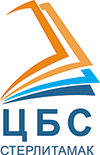 Информационныйбюллетеньза  август 2018 годаг. СтерлитамакСокращенияСодержаниеСокращения	2Естественные науки в целом. (ББК 20)	4Физико-математические науки. (ББК 22)	4Химические науки. (ББК 24)	4Техника и техн. науки в целом. (ББК 30)	5Энергетика. (ББК 31)	5Радиоэлектроника. (ББК 32)	5Технология металлов. Машиностроение. Приборостроение. (ББК 34)	6Пищевые производства. (ББК 36)	6Клиническая медицина в целом. (ББК 53)	7Общественные науки в целом. (ББК 60)	7История. Исторические науки. (ББК 63)	7Экономика. Экономические науки. (ББК 65)	7Политика. Политические науки. (ББК 66)	12Государство и право. Юридические науки. (ББК 67)	12Физическая культура и спорт. (ББК 75)	13Языкознание. (ББК 81)	13Литературоведение. (ББК 83)	13Художественная литература. (ББК 84)	31Философские науки. (ББК 87)	32Психология. (ББК 88)	32Естественные науки в целом. (ББК 20)Горелов А. А. Концепции современного естествознания  [Текст] : учеб. пособие / А. А. Горелов. - М. : Академия, 2006. - 208 с. - (Alma mater). - ISBN 5-98685-007-6.Ф2: 127208;Ф6: 127208Концепции современного естествознания [Текст] : учеб. пособие / под ред. С. И. Самыгина. - 12-е изд., перераб. и доп. - Ростов н/Д : Феникс, 20101. - 412 с. - (Высшее образование). - ISBN 978-5-222-17494-4.Ф2: 127224;Ф3: 127224Физико-математические науки. (ББК 22)Балдин, К. В. Методы оптимальных решений [Текст] : учебник / К. В. Балдин, В. Н. Башлыков, А. В. Рукосуев ; под ред. К. В. Балдина. - 3-е изд., стереотип. - М. : Флинта : МПСУ, 2015. - 336 с. - ISBN 978-5-9765-2068-4. - ISBN 978-5-9770-0847-1.ЧЗ ЦГБ: 127305Демидченко, В. И. Физика [Текст] : [учебник] / В. И. Демидченко. - Ростов н/Д : Феникс, 2008. - 508 с. - (Высшее образование). - Библиогр.: с. 504-508. - ISBN 978-5-222-12471-0.ЧЗ ЦГБ: 127220;Ф1: 127220;Ф2: 127220;Ф3: 127220;Ф4: 127220;Ф5: 127220;Ф6: 127220;Ф11: 127220;АБ ЦГБ: 127220;ЦДБ: 127220;Ф7: 127220Едунов, В. В. Механика [Текст] : учеб. пособие / В. В. Едунов, А. В. Едунов. - М. : Академия, 2010. - 352 с. - (Высшее образование). - Библиогр.: с.342. - ISBN 978-5-7695-3988-6.Ф2: 127216;Ф5: 127216Захаров, Е. В. Уравнения математической физики [Текст] : учебник / Е. В. Захаров, И. В. Дмитриева, С. И. Орлик. - М. : Академия, 2010. - 320 с. - (Университетский учебник. Прикладная математика и информатика). - Библиогр.: с.305-306. - ISBN 978-5-7695-5995-2.Ф2: 127211Куликов, В. В. Дискретная математика [Текст] : учеб. пособие / В. В. Куликов. - М. : РИОР, 2012. - 174 с. - (Высшее образование. Бакалавриат). - Библиогр.: с.171. - ISBN 978-5-369-00205-6.Ф2: 127213Лапчик, М. П. Численные методы [Текст] : учеб. пособие / М. П. Лапчик, М. И. Рагулина, Е. К. Хеннер. - М. : Академия, 2009. - 384 с. - (Высшее профессиональное образование). - Библиогр.: с.381. - ISBN 978-5-7695-6645-5.Ф1: 127222;Ф2: 127222;Ф3: 127222Невежин, В. П. Теория игр. Примеры и задачи [Текст] : учеб. пособие / В. П. Невежин. - М. : ФОРУМ : ИНФРА-М, 2014. - 128 с. - (Высшее образование). - Библиогр.: с. 110. - ISBN 978-5-91134-645-4. - ISBN 978-5-16-009327-7.ЧЗ ЦГБ: 127327;Ф3: 127327;Ф4: 127327Павлов, В. Е. Теоретическая механика [Текст] : учеб. пособие / В. Е. Павлов, Ф. А. Доронин. - М. : Академия, 2009. - 320 с. - (Высшее образование). - Библиогр.: с.308. - ISBN 978-5-7695-2834-7.Ф2: 127218;Ф5: 127218Петросян, Л. А. Теория игр [Текст] : учебник / Л. А. Петросян, Н. А. Зенкевич, Е. В. Шевкопляс. - СПб : БХВ-Петербург, 2012. - 432 с. - ISBN 978-5-9775-0484-3.ЧЗ ЦГБ: 127306Шапорев, С. Д. Дискретная математика [Текст] : курс лекций и практич. занятий / С. Д. Шапорев. - СПб : БХВ-Петербург, 2009. - 400 с. : ил. - Предм. указ.: с.393-396. - ISBN 978-5-94157-703-3.Ф3: 127234;Ф5: 127234Химические науки. (ББК 24)Горбунов, А. И. Химия [Текст] : учеб. пособие / А. И. Горбунов, Г. Г. Филиппов, В. И. Федин ; под ред. А. И. Горбунова. - М. : МГТУ им. Н. Э. Баумана, 2007. - 388 с. - Библиогр.: с.675. - ISBN 978-5-7038-3018-5.ЧЗ ЦГБ: 127219;Ф1: 127219;Ф2: 127219;Ф7: 127219Теория горения и взрыва [Текст] : учеб. / под ред. А. В. Тотай, О. Г. Казакова. - 2-е изд., перераб. и доп. - М. : Юрайт, 2014. - 295 с. - Библиогр.: с.294-295. - ISBN 978-5-9916-2904-1.Ф2: 127209Техника и техн. науки в целом. (ББК 30)Агапов, В. П. Сопротивление материалов [Текст] : курс лекций / В. П. Агапов. - М. : Экзамен, 2009. - 287 с. - (Курс лекций). - Библиогр.: с. 287. - ISBN 978-5-377-01271-9.Ф2: 127207Бродский, А. М. Инженерная графика (металлообработка) [Текст] : учебник / А. М. Бродский, Э. М. Фазлулин, В. А. Халдинов. - 5-е изд., стер. - М. : Академия, 2008. - 400 с. - Библиогр.: с.396.  - ISBN 978-5-7695-5529-9.Ф1: 127238;Ф2: 127238;Ф3: 127238;Ф4: 127238;Ф5: 127238;Ф6: 127238;Ф11: 127238Гугелев, А. В. Стандартизация, метрология и сертификация [Текст] : учеб. пособие / А. В. Гугелев. - М. : Дашков и К, 2009. - 272 с. - Библиогр.: с. 270-271. - ISBN 978-5-91131-884-0.ЧЗ ЦГБ: 127304Дубейковский, Е. Н. Сопротивление материалов[Текст]  : учеб. пособие / Е. Н. Дубейковский, Е. С. Саввушкин. - М. : Высш. шк., 2006. - 192 с. : ил. - Библиогр.: с.187.Ф2: 127206Материаловедение. Технология конструкционных материалов [Текст] : учеб. пособие / под ред. В. С. Чередниченко. - 5-е изд., стер. - М. : Омега-Л, 2009. - 752 с. - (Высшее техническое образование). - Библиогр.: с.719. - Предм. указ.: с.720-742. - ISBN 978-5-370-00876-4.ЧЗ ЦГБ: 127229;Ф1: 127229;Ф2: 127229;Ф3: 127229;Ф4: 127229;Ф5: 127229;Ф6: 127229;Ф7: 127229;Ф11: 127229;АБ ЦГБ: 127229;Ф8: 127229Николаева, М. А. Теоретические основы товароведения [Текст] : учеб. / М. А. Николаева. - М.  : Норма, 2008. - 448 с. - Библиогр.: с. 436-437. - ISBN 978-5-89123-970-8.ЧЗ ЦГБ: 127232;Ф2: 127232Основы эргономики и дизайна автомобилей и тракторов [Текст] : учеб. / под ред. В. М. Шарипова. - М. : Академия, 2005. - 256 с. : ил. - (Высшее профессиональное образование). - Библиогр.: с.246-247. - ISBN 5-7695-1896-0.Ф2: 127245;Ф5: 127245Энергетика. (ББК 31)Гальперин, М. В. Электротехника и электроника [Текст] : учеб. / М. В. Гальперин. - М. : Форум : Инфра-М, 2010. - 480 с. : ил. - (Профессиональное образование). - ISBN 978-5-91134-091-9.Ф2: 105611, 127214Ерофеев, В. Л. Теплотехника [Текст] : учеб. / В. Л. Ерофеев, П. Д. Семенов, А. С. Пряхин. - М. : Академкнига, 2008. - 488 с. - Библиогр.: с.485. - ISBN 978-5-94628-331-1.Ф2: 127212Радиоэлектроника. (ББК 32)Голицына, О. Л. Программное обеспечение [Текст] : учеб. пособие / О. Л. Голицына, Т. Л. Партыка, И. И. Попов. - 3-е изд., перераб. и доп. - М. : ФОРУМ, 2010. - 448 с. : ил. - (Профессиональное образование). - Библиогр.: с.424-425. - Глоссарий: с.426-445. - ISBN 978-5-91134-376-7.ЧЗ ЦГБ: 127271;Ф2: 127271;Ф4: 127271;Ф5: 127271Информационные технологии в юридической деятельности [Текст] : учебник для бакалавров / под ред. В. Д. Элькина. - М. : Проспект, 2013. - 352 с. : ил. - ISBN 978-5-392-10135-1.ЧЗ ЦГБ: 127299;Ф4: 127299Мелехин, В. Ф. Вычислительные системы и сети [Текст] : учебник / В. Ф. Мелехин, Е. Г. Павловский. - М. : Академия, 2013. - 208 с. - (Бакалавриат. Высшее профессиональное образование). - Библиогр.: с.205-206. - ISBN 978-5-7695-9663-6.Ф2: 127254;Ф5: 127254Пескова, С. А. Сети и телекоммуникации [Текст] : учеб. / С. А. Пескова. - 5-е изд., перераб. - М. : Академия, 2014. - 320 с. - (Высшее образование. Бакалавриат). - Библиогр.: с.304-306. - ISBN 978-5-7695-8515-9.ЧЗ ЦГБ: 127202;Ф2: 127202Сенкевич, А. В. Архитектура ЭВМ и вычислительные системы [Текст] : учеб. / А. В. Сенкевич. - М. : Академия, 2014. - 240 с. - (Профессиональное образование). - Библиогр.: с.230. - ISBN 978-5-7695-6462-8.Ф2: 127205Соснин, О. М. Основы автоматизации технологических процессов и производств [Текст] : учеб. пособие / О. М. Соснин. - М. : Академия, 2007. - 240 с. - (Высшее образование). - Библиогр.: с.237. - ISBN 978-5-7695-3623-6.ЧЗ ЦГБ: 127260;Ф2: 127260Суворов, А. Б. Телекоммуникационные системы, компьютерные сети и интернет [Текст] : учеб. пособие / А. Б. Суворов. - Ростов н/Д : Феникс, 2007. - 384 с. : ил. - (Высшее образование). - ISBN 978-5-222-10594-8.ЧЗ ЦГБ: 96441;Ф2: 96441, 127257;Ф1: 127257;Ф3: 127257;Ф4: 127257;Ф5: 127257;Ф6: 127257;Ф7: 127257;Ф8: 127257;Ф11: 127257;ЦДБ: 127257Технология металлов. Машиностроение. Приборостроение. (ББК 34)Вороненко, В. П. Проектирование машиностроительного производства [Текст] : учебник для вузов / В. П. Вороненко, Ю. М. Соломенцев, А. Г. Схиртладзе. - М. : Дрофа, 2007. - 380 с. - (Высшее образование). - Библиогр.: с.378-380. - ISBN 978-5-358-03476-1.ЧЗ ЦГБ: 127204;Ф1: 127204;Ф2: 127204;Ф3: 127204;Ф5: 127204;Ф11: 127204Иванов, И. С. Технология машиностроения [Текст] : учеб. пособие / И. С. Иванов. - М. : ИНФРА-М, 2009. - 288 с. : ил. - Библиогр.: с. 188-189. - ISBN 978-5-16-003630-4.Ф2: 127221Капустин, Н. М. Комплексная автоматизация в машиностроении [Текст] : учебник  / Н. М. Капустин, П. М. Кузнецов, Н. П. Дьяконова. - М. : Академия, 2005. - 368 с. - (Высшее профессиональное образование). - Библиогр.: с.361-362. - ISBN 5-7695-2216-Х.ЧЗ ЦГБ: 127217;Ф2: 127217Мамаев, А. Н. Теория механизмов и машин [Текст] : учеб. / А. Н.  Мамаев, Т. А. Балабина. - М. : Экзамен, 2008. - 254 с. - Библиогр.: с.254. - ISBN 978-5-377-01341-9.Ф2: 127210Моряков, О. С. Оборудование машиностроительного производства [Текст] : учебник / О. С. Моряков. - М. : Академия, 2009. - 256 с. : ил. - (Машиностроение. Среднее профессиональное образование). - Библиогр.: с.250. - ISBN 978-5-7695-6005-7.ЧЗ ЦГБ: 127259;Ф1: 127259;Ф2: 127259;Ф3: 127259;Ф4: 127259;Ф5: 127259;Ф6: 127259;Ф11: 127259;АБ ЦГБ: 127259;Ф7: 127259Олофинская, В. П. Детали машин. Основы теории, расчета и конструирования [Текст] : учеб. пособие / В. П. Олофинская. - М. : Инфра-М : Форум, 2015. - 72 с. - (Высшее образование. Бакалавриат). - ISBN 978-5-91134-933-2. - ISBN 978-5-16-010038-8.Ф2: 127263Пищевые производства. (ББК 36)Оригинальные блюда из кролика, индейки, утки, гуся [Шрифт Брайля] [Текст]  : в 3 кн. - 1-е изд. по Брайлю. - СПб. : ИПО "Чтение" ВОС, 2018. - 235 брайлевских листов. - Перепеч.: Киев : КРИСТАЛЛ БУК, 2015. - ISBN 978-5-89206-555-9Кн. 2 / сост. О. В. Завязкин. - 20180+ЧЗ ЦГБ: 125983;ЦДБ: 125983;Ф2: 125983;Ф4: 125983;Ф5: 125983;Ф8: 125983;Ф9: 125983Оригинальные блюда из кролика, индейки, утки, гуся [Шрифт Брайля] [Текст] : в 3 кн. - 1-е изд. по Брайлю. - СПб. : ИПО "Чтение" ВОС, 2018. - 235 брайлевских листовПерепеч.: Киев : КРИСТАЛЛ БУК, 2015. - ISBN 978-5-89206-555-9Кн. 1 / сост. О. В. Завязкин. - 2018ЧЗ ЦГБ: 125982;Ф2: 125982;Ф4: 125982;Ф5: 125982;Ф8: 125982;Ф9: 125982;ЦДБ: 125982Оригинальные блюда из кролика, индейки, утки, гуся [Шрифт Брайля] [Текст]  : в 3 кн. - 1-е изд. по Брайлю. - СПб. : ИПО "Чтение" ВОС, 2018. - 235 брайлевских листов. - Перепеч.: Киев : КРИСТАЛЛ БУК, 2015. - ISBN 978-5-89206-555-9Кн. 3 / сост. О. В. Завязкин. - 20180+ЧЗ ЦГБ: 125984;ЦДБ: 125984;Ф2: 125984;Ф4: 125984;Ф5: 125984;Ф8: 125984;Ф9: 125984Клиническая медицина в целом. (ББК 53)Соколов, С. Я. Справочник по лекарственным растениям (Фитотерапия) [Текст] / С. Я. Соколов, И. П. Замотаев. - Челябинск : Металлургия, 1991. - 1991 с. - (3-е изд., стер.).Ф11: 121854Общественные науки в целом. (ББК 60)Волков, Ю. Г. Социология [Текст] : учебник / Ю. Г. Волков. - 4-е изд., перераб. и доп. - М. : КНОРУС, 2011. - 320 с. - ISBN 978-5-406-00535-4.Ф1: 127235;Ф2: 127235;Ф5: 127235;Ф7: 127235;Ф11: 127235Касьянов, В. В. Обществознание [Текст] : учеб. пособие для ссузов / В. В. Касьянов. - 14-е изд., испр. - Ростов н/Д : Феникс, 2015. - 413 с. - (Среднее профессиональное образование). - ISBN 978-5-222-24164-6.Ф2: 127273Радугин, А. А. Социология [Текст] : курс лекций / А. А. Радугин, К. А. Радугин. - М. : Библионика, 2008. - 224 с. - ISBN 5-98685-002-5.АБ ЦГБ: 127242;Ф2: 127242Социология [Текст] : учебник / под ред. Н. Г. Скворцова. - 2-е изд., перераб. и доп. - М. : КНОРУС, 2011. - 320 с. - Библиогр. в конце гл. - ISBN 978-5-392-01262-6.ЧЗ ЦГБ: 127236;Ф2: 127236;Ф3: 127236История. Исторические науки. (ББК 63)Исследование операций в экономике [Текст] : учеб. пособие / под ред. Н. Ш. Кремера. - 2-е изд., перераб. и доп. - М. : Юрайт, 2011. - 430 с. - (Основы наук). - ISBN 978-5-9916-1116-9. - ISBN 978-5-9692-1097-4.ЧЗ ЦГБ: 127282;Ф6: 127282Морозова, Л. Е. Великий князь Всеволод Большое Гнездо (19 октября 1154 - 13 апреля 1212 ) [Текст] / Л. Е. Морозова. - М. : Комсомольская правда, 2015. - 96 с. : ил. - (Правители России. Т.6). - ISBN 978-5-87107-909-6. 12+ЧЗ ЦГБ: 122910;Ф1: 122910;Ф3: 122910;Ф4: 122910Экономика. Экономические науки. (ББК 65)Акперов, И. Г. Информационные технологии в менеджменте [Текст]  : учеб. / И. Г. Акперов, А. В. Сметанин, И. А. Коноплева. - М. : ИНФРА-М, 2013. - 400 с. - (Высшее образование. Бакалавриат).Библиогр.: с.394-397. - ISBN 978-5-16-005001-0.ЧЗ ЦГБ: 127228;Ф1: 127228;Ф2: 127228;Ф4: 127228Анфилатов, В. С. Системный анализ в управлении [Текст] : учеб. пособие / В. С. Анфилатов, А. А. Емельянов, А. А. Кукушкин ; под ред. А. А. Емельянова. - М. : Финансы и статистика, 2009. - 368 с. - Библиогр.: с.340-341. - Предм. указ.: с.353-355. - ISBN 978-5-279-02435-3.ЧЗ ЦГБ: 127277;Ф1: 127277;Ф3: 127277;Ф5: 127277;Ф6: 127277;Ф7: 127277;Ф8: 127277;Ф11: 127277Балашов, А. П. Основы менеджмента [Текст]  : учеб. пособие / А. П. Балашов. - М. : Вузовский учебник, 2009. - 288 с. - Библиогр. в конце гл. - ISBN 978-5-9558-0056-1.ЧЗ ЦГБ: 127258;Ф2: 127258;Ф3: 127258;Ф4: 127258;Ф5: 127258;Ф7: 127258;Ф11: 127258Балдин, К. В. Информационные системы в экономике [Текст] : учеб. / К. В. Балдин, В. Б. Уткин. - М : Дашков и К, 2012. - 395 с. : ил.ЧЗ ЦГБ: 106249;Ф1: 106249;Ф6: 106249;Ф4: 106249Баринов, В. А. Организационное проектирование [Текст] : учебник / В. А. Баринов. - М. : ИНФРА-М, 2014. - 384 с. - (Учебники для программы MBA). - Библиогр. в конце гл. - ISBN 978-5-16-002430-1.Ф2: 127252;Ф4: 127252;Ф5: 127252;Ф11: 127252Баринов, В. А. Стратегический менеджмент [Текст]: учеб. пособие / В. А. Баринов, В. Л. Харченко. - М. : ИНФРА-М, 2011. - 285 с. - (Высшее образование). - Библиогр.: с.279-280. - ISBN 978-5-16-002589-6.ЧЗ ЦГБ: 127243;Ф2: 127243Басовский, Л. Е. Управление качеством [Текст] : учебник / Л. Е. Басовский, В. Б. Протасьев. - М. : Инфра-М, 2010. - 212 с. - (Высшее образование). - Библиогр.: с. 211. - ISBN 978-5-16-004147-6 : 10Ф2: 121715, 127231;Ф3: 127231;Ф4: 127231;Ф11: 127231;Ф1: 127231Белых, Л. П. Реструктуризация предприятий [Текст] : учеб. пособие / Л. П. Белых. - 2-е изд., доп. и перераб. - М. : ЮНИТИ-ДАНА, 2009. - 511 с. - Библиогр.: с.506-508. - ISBN 978-5-238-01213-1.ЧЗ ЦГБ: 127269;Ф3: 127269;Ф4: 127269;Ф5: 127269;Ф6: 127269;Ф7: 127269;Ф11: 127269;АБ ЦГБ: 127269;Ф1: 127269;Ф8: 127269Борисов, Е. Ф. Экономическая теория [Текст] : учебник / Е. Ф. Борисов. - 2-е изд., перераб. и доп. - М. : Проспект, 2010. - 544 с. - Библиогр.: с.529-530. - ISBN 978-5-392-01040-0.Ф2: 127265Боровиков, В. И. Основы мировой экономики [Текст] : учеб. пособие / В. И. Боровиков. - М. : Центр, 2002. - 160 с. - ISBN 5-901-660-07-2.Ф11: 127309Бухалков, М. И. Планирование на предприятии [Текст] : учебник / М. И. Бухалков. - 4-е изд., испр. и доп. - М. : ИНФРА-М, 2012. - 411 с. - (Высшее образование). - Библиогр.: с. 404-407. - ISBN 978-5-16-003931-2.АБ ЦГБ: 127312;Ф6: 127312;Ф11: 127312Бухалков, М. И. Планирование на предприятии [Текст] : учебник / М. И. Бухалков. - 4-е изд., испр. и доп. - М. : ИНФРА-М, 2010. - 411 с. - (Высшее образование). - Библиогр.: с.404-407. - ISBN 978-5-16-003931-2.ЧЗ ЦГБ: 127264;Ф1: 127264;Ф2: 127264;Ф3: 127264;Ф4: 127264;Ф5: 127264;Ф7: 127264Васин, С. М. Управление рисками на предприятии [Текст] : учеб. пособие / С. М. Васин, В. С. Шутов. - М. : КНОРУС, 2010. - 304 с. - Библиогр.: с.298-299. - ISBN 978-5-406-00191-2.ЧЗ ЦГБ: 127251;Ф2: 127251Власова, Т. И. Профессиональное и деловое общение в сфере туризма [Текст] : учеб. пособие / Т. И. Власова, А. П. Шарухин, М. М. Данилова. - 2-е изд., стереотип. - М. : Академия, 2008. - 256 с. - (Высшее профессиональное образование). - Библиогр.: с. 249-253. - ISBN 978-5-7695-5758-3.ЧЗ ЦГБ: 127300;Ф1: 127300Внешнеэкономическая деятельность предприятия [Текст] : учебник / под ред. И. Н. Иванова. - М. : ИНФРА-М, 2012. - 297 с. - (Высшее образование). - ISBN 978-5-16-003330-3.Ф4: 127286;Ф5: 127286;Ф6: 127286Внешнеэкономическая деятельность предприятия [Текст] : учебник / под ред. И. Н. Иванова. - М. : ИНФРА-М, 2010. - 297 с. - (Высшее образование). - ISBN 978-5-16-003330-3.Ф1: 127285;Ф3: 127285Внешнеэкономическая деятельность предприятия [Текст] : учебник / под ред. И. Н. Иванова. - М. : ИНФРА-М, 2013. - 297 с. - (Высшее образование: Бакалавриат). - ISBN 978-5-16-003330-3.ЧЗ ЦГБ: 127287Генкин, Б. М. Экономика и социология труда [Текст] : учебник / Б. М. Генкин. - 8-е изд., пересмотр. и доп. - М. : Норма, 2009. - 464 с. - Библиогр.: с.438-437. - ISBN 978-5-468-00295-7.Ф2: 127241;Ф11: 127241Головань, С. И. Бизнес-планирование и инвестирование [Текст] : учебник / С. И. Головань, М. А. Спиридонов. - Ростов н/Д : Феникс, 2009. - 363 с. - (Высшее образование). - Библиогр.: с. 357-359. - ISBN 978-5-222-14639-2.ЧЗ ЦГБ: 101679;Ф3: 127292Гомонко, Э. А. Управление затратами на предприятии [Текст] : учебник / Э. А. Гомонко, Т. Ф. Тарасова. - М.  : КНОРУС, 2010. - 320 с. - Библиогр.: с.309-313. - ISBN 978-5-406-00024-3.ЧЗ ЦГБ: 127227;Ф1: 127227;Ф2: 127227;Ф3: 127227;Ф4: 127227;Ф5: 127227;Ф6: 127227;Ф7: 127227;Ф11: 127227;Ф8: 127227;АБ ЦГБ: 127227Грицюк, С. Н. Математические методы и модели в экономике [Текст] : учебник / С. Н. Грицюк, Е. В. Мирзоева, В. В. Лысенко. - Ростов н/Д : Феникс, 2007. - 348 с. - (Высшее образование). - Библиогр.: с. 308-309. - Прил.: с. 310-344. - ISBN 978-5-222-12303-4.Ф3: 127281;Ф5: 127281;Ф6: 127281;Ф7: 127281;Ф8: 127281;Ф11: 127281Ефимов, Е. Н. Информационные системы и технологии в экономике [Текст] : учебник / Е. Н. Ефимов, Е. В. Ефимова, Г. М. Лапицкая. - Ростов н/Д : Феникс, 2010. - 286 с. - (Учебный курс). - Библиогр.: с.280-281. - ISBN 978-5-241-01042-1.Ф1: 127253;Ф2: 127253;Ф4: 127253;Ф11: 127253Жарковская, Е. П. Антикризисное управление [Текст] : учебник / Е. П. Жарковская, Б. Е. Бродский, И. Б. Бродский. - 7-е изд., испр. и доп. - М. : Омега-Л, 2011. - 467 с. - (Высшая школа менеджмента). - Библиогр.: с.465-167. - ISBN 978-5-370-01965-4.ЧЗ ЦГБ: 103063;АБ ЦГБ: 127215;Ф1: 127215;Ф2: 127215;Ф4: 127215;Ф5: 127215;Ф6: 127215;Ф7: 127215;Ф11: 127215Загородников, С. В. Оперативно-производственное планирование [Текст] : учеб. пособие / С. В. Загородников, Т. Ю. Сивчикова, Н. С. Носова. - 2-е изд. - М. : Дашков и К ; Саратов : БизнесВолга, 2010. - 288 с. - Библиогр.: с. 285-287. - ISBN 978-5-394-00953-2.ЧЗ ЦГБ: 127308;Ф1: 127308;Ф3: 127308;Ф4: 127308;Ф7: 127308;Ф11: 127308Загородников, С. В. Оперативно-производственное планирование [Текст] : учеб. пособие / С. В. Загородников, Т. Ю. Сивчикова, Н. С. Носова. - М. : Дашков и К ; Саратов : БизнесВолга, 2009. - 288 с. - Библиогр.: с. 285-287. - ISBN 978-5-91131-881-9.Ф5: 127307;Ф6: 127307Загородников, С. В. Финансы и кредит [Текст] : учеб. пособие / С. В. Загородников. - 3-е изд., испр. - М. : Омега-Л, 2009. - 288 с. - (Библиотека высшей школы). - Библиогр.: с. 288. – ISBN 978-5-370-00974-7.Ф1: 127240;Ф2: 127240;Ф6: 127240;ЧЗ ЦГБ: 127240;Ф3: 127240;Ф5: 127240;Ф7: 127240;Ф4: 127240Ивашкевич, В. Б. Оперативный контроллинг [Текст] / В. Б. Ивашкевич. - М : Магистр; М. : ИНФРА-М, 2011. - 160 с. - ISBN 978-5-9776-0200-6. - ISBN 978-5-16-005025-6.ЧЗ ЦГБ: 127233;Ф2: 127233;Ф6: 127233Информационные системы в экономике [Текст] : учеб. пособие / под ред. В. Д. Чистова. - М. : Инфра-М, 2009. - 234 с. - (Высшее образование). - Библиогр.: с.229-231. - ISBN 978-5-16-003511-6.ЧЗ ЦГБ: 127230;Ф2: 127230Информационные системы в экономике [Текст]  : учеб. пособие / под ред. А. Н. Романова, Б. Е. Одинцова. - М. : Вузовский учебник, 2009. - 410 с. - (Высшее образование). - Библиогр.: с.380-382. - ISBN 978-5-9558-0076-9.Ф5: 127276Исследование операций в экономике [Текст]  : учеб. пособие / Н. Ш. Кремер [и др.]; под ред. Н. Ш. Кремера. - М. : ЮНИТИ, 2005. - 407 с. - ISBN 5-238-00636-5.Ф2: 121634;Ф11: 127301Камаев, В. Д. Экономическая теория. Краткий курс [Текст] : учебник / В. Д. Камаев, М. З. Ильчиков, Т. А. Борисовская. - 4-е изд., стереотип. - М.  : КНОРУС, 2010. - 384 с. - Библиогр.: с.381-382. - ISBN 978-5-406-00210-0.Ф1: 127244;Ф2: 127244;Ф3: 127244;Ф4: 127244;Ф5: 127244;Ф11: 127244Каракеян, В. И. Экономика природопользования [Текст] : учебник / В. И. Каракеян. - М. : Юрайт - Издат, 2011. - 576 с. : ил. - (Основы наук). - Библиогр.: с. 576. - ISBN 978-5-9916-0818-3.ЧЗ ЦГБ: 102890;Ф2: 102890, 127223;Ф3: 127223;Ф4: 127223Киселева, О. В. Инвестиционный анализ [Текст] : учеб. пособие / О. В. Киселева, Ф. С. Макеева. - М. : КНОРУС, 2010. - 208 с. - Библиогр.: с. 179. - ISBN 978-5-406-00342-8.ЧЗ ЦГБ: 127302Кобликов, А. С. Юридическая этика [Текст] : учеб. пособие / А. С. Кобликов. - 3-е изд., изм. - М. : Норма; М. : ИНФРА-М, 2013. - 176 с. - ISBN 978-5-91768-261-7. - ISBN 978-5-16-005337-0.ЧЗ ЦГБ: 127317Контроллинг [Текст] : учебник / под ред. А. М. Карминского, С. Г. Фалько. - 2-е изд., дораб. - М. : Финансы и статистика; М. : ИНФРА-М, 2009. - 336 с. - ISBN 978-5-279-03420-8. - ISBN 978-5-16-003743-1.ЧЗ ЦГБ: 127272;Ф2: 127272;Ф3: 127272Корпоративная социальная ответственность [Текст] : учебник для бакалавров / под ред. Э. М. Короткова. - М. : Юрайт, 2013. - 445 с. - (Бакалавр. Базовый курс). - ISBN 978-5-9916-2788-7.Ф1: 127249;Ф2: 127249;Ф3: 127249;Ф5: 127249Логистика [Текст] : учебник / под ред. Б. А. Аникина. - 3-е изд., перераб. и доп. - М. : ИНФРА-М, 2005. - 368 с. - (Высшее образование). - Библиогр.: с.367. - ISBN 5-16-001941-3.Ф3: 127248Логистика [Текст] : учебник / под ред. Б. А. Аникина. - 3-е изд., перераб. и доп. - М. : ИНФРА-М, 2002. - 368 с. - (Высшее образование). - Библиогр.: с.367. - ISBN 5-16-000912-4.Ф2: 127246Логистика [Текст] : учебник / под ред. Б.А. Аникина. - М. : ИНФРА-М, 2011. - 368с.Ф7: 105652;Ф8: 105652Логистика [Текст] : учебник / под ред. Б. А. Аникина. - М. : ИНФРА-М, 2008. - 368 с.Библиогр.: с.367. - ISBN 978-5-16-001941-3.АБ ЦГБ: 99927;ЧЗ ЦГБ: 99927, 127247;Ф1: 99927;Ф2: 99927, 127247;Ф3: 99927;Ф4: 99927;Ф5: 99927, 127247;Ф6: 99927;Ф7: 99927;Ф11: 99927Лукичёва, Л. И. Управление персоналом [Текст] : учеб. пособие / Л. И. Лукичёва. - М. : Омега-Л, 2011. - 263 с. - (Библиотека высшей школы). - Библиогр.: с.262-263. - ISBN 978-5-370-01892-3.ЧЗ ЦГБ: 127255;Ф2: 127255;Ф4: 127255;Ф5: 127255;Ф11: 127255;Ф7: 127255Магомедов, А. М. Экономика предприятия [Текст] : учебник для вуза / А. М. Магомедов. - 2-е изд., доп. - М. : Экзамен, 2004. - 352 с. - (Учебник для вуза). - Библиогр.: с.348-350. - ISBN 5-94692-974-7.Ф3: 127279Макашева, З. М. Исследование систем управления [Текст] : учеб. пособие. - 2-е изд., стер. - М. : КНОРУС, 2009. - 176 с. - Библиогр.: с.175. - ISBN 978-5-390-00375-6.ЧЗ ЦГБ: 127325;Ф4: 127325Мамаева, Л. Н. Институциональная экономика [Текст] : курс лекций / Л. Н. Мамаева. - М. : Дашков и К, 2012. - 320 с. - Библиогр.: с.317-319. - ISBN 978-5-394-01642-4.ЧЗ ЦГБ: 127298;Ф1: 127298;Ф3: 127298;Ф4: 127298;Ф5: 127298;Ф6: 127298Маховикова, Г. А. Экономика недвижимости [Текст] : учеб. пособие / Г. А. Маховикова, Т. Г. Касьяненко. - М. : КНОРУС, 2009. - 304 с. - ISBN 978-5-390--00211-7.Ф1: 127283;Ф3: 127283;Ф6: 127283Мумладзе, Р. Г. Экономика и социология труда [Текст] : учебник / Р. Г. Мумладзе, Г. Н. Гужина; под ред. Р. Г. Мумладзе. - 3-е изд., стереотип. - М. : КНОРУС, 2008. - 328 с. - Библиогр.: с.322-325. - ISBN 978-5-390-00198-1.Ф4: 127322Мумладзе. Р. Г. Экономика и социология труда [Текст] : учебник / Р. Г. Мумладзе, Г. Н. Гужина; под ред. Р. Г. Мумладзе. - 3-е изд., стереотип. - М. : КНОРУС, 2009. - 328 с. - Библиогр.: с.322-325. - ISBN 978-5-390-00198-1.Ф3: 127323;Ф5: 127323Несветаев, Ю. А. Экономическая оценка инвестиций [Текст] : учеб. пособие / Ю. А. Несветаев. - 3-е изд., стер. - М. : МГИУ, 2006. - 164 с. - Библиогр.: с.160-161. - ISBN 5-276-00937-6.Ф6: 127326Новиков,А. И. Эконометрика [Текст] : учеб. пособие / А. И. Новиков. - М. : Дашков и К, 2013. - 224 с. - (Учебные издания для бакалавров). - Библиогр.: с. 222. - ISBN 978-5-394-01683-7.Ф1: 127319;Ф3: 127319Оценки бизнеса [Текст] : учеб. пособие / под ред. В. Е. Есипова, Г. А. Маховиковой. - 3-е изд. - СПб : Питер, 2010. - 512 с. - Библиогр.: с.509-510. - ISBN 978-5-49807-163-3.ЧЗ ЦГБ: 127293;Ф11: 127293Пашуто, В. П. Организация, нормирование и оплата труда на предприятии [Текст] : учеб.- практич. пособие / В. П. Пашуто. - 7-е изд., стереотип. - М. : КНОРУС, 2012. - 320 с. - (Бакалавриат). - Библиогр.: с.316—317. - ISBN 978-5-406-02404-1.ЧЗ ЦГБ: 127270;Ф2: 127270;Ф4: 127270;Ф5: 127270;Ф11: 127270Пашуто, В. П. Организация, нормирование и оплата труда на предприятии [Текст] : учеб.- практич. пособие / В. П. Пашуто. - 5-е изд., стереотип. - М. : КНОРУС, 2009. - 320 с. - Библиогр.: с. 316—317. - ISBN 978-5-390-00520-0.Ф1: 127280;Ф3: 127280;Ф6: 127280Переверзев, М. П. Организация производства на промышленных предприятиях [Текст] : учеб. пособие / М. П. Переверзев, С. И. Логинов, С. С. Логинов. - М. : Инфра-М, 2010. - 232 с. - (Высшее образование). - Библиогр.: с.328.- ISBN 978-5-16-002676-3.ЧЗ ЦГБ: 127266;Ф2: 127266;Ф3: 127266;Ф5: 127266Попов, Ю. И. Управление проектами [Текст] : учеб. пособие / Ю. И. Попов, О. В. Яковенко. - М. : ИНФРА-М, 2015. - 208 с. - (Учебники для программы MBA). - Библиогр.: с.197. - ISBN 978-5-16-002337-3.ЧЗ ЦГБ: 127295;Ф3: 127295;Ф4: 127295;Ф6: 127295Провалов, В. С. Информационные технологии управления [Текст] : учеб. пособие / В. С. Провалов. - М. : Флинта; М. : МПСИ, 2010. - 376 с. - Библиогр.: с.361-363. - ISBN 978-5-9765-0269-7. - ISBN 978-5-9770-0239-4.Ф6: 127318Раджабова, З. К. Мировая экономика [Текст] : учебник / З. К. Раджабова. - 3-е изд., перераб. и доп. - М : ИНФРА-М, 2010. - 336 с. - (Высшее образование). - Библиогр.: с.294-298.Ф1: 127278;Ф3: 127278;Ф4: 127278;Ф5: 127278;Ф6: 127278;Ф11: 127278Савенкова, Т. И. Логистика [Текст] : учеб. пособие / Т. И. Савенкова. - 6-е изд., стереотип. - М. : Омега-Л, 2011. - 255 с. - (Библиотека высшей школы). - Библиогр.: с.252-255. - ISBN 978-5-370-01861-9.Ф2: 127256;Ф4: 127256;Ф5: 127256;Ф10: 127256Слиньков, В. Н. Стратегическое планирование на основе сбалансированной системы показателей. Стратегический контроль [Текст] : практ. рекомендации / В. Н. Слиньков. - Киев : Дакор : КНТ, 2008. - 384 с. - Библиогр.: с. 203-204. - Прил.: с. 205-382. - ISBN 978-966-8379-37-6. - ISBN 978-966-373-331-9.Ф6: 127303Соловьев, Б. А. Маркетинг [Текст] : учебник / Б. А. Соловьев, А. А. Мешков, Б. В. Мусатов. - М. : ИНФРА-М, 2010. - 336 с. - (Высшее образование). - Библиогр.: с.335. - ISBN 978-5-16-003647-2.Ф2: 127261Сосненко, Л. С. Комплексный экономический анализ хозяйственной деятельности. Краткий курс [Текст] : учеб. пособие / Л. С. Сосненко, Е. Н. Свиридова, И. Н. Кивелиус. - 2-е изд., перераб. и доп. - М. : КНОРУС, 2009. - 256 с. - Библиогр.: с.250-252. - ISBN 978-5-390-00059-5.ЧЗ ЦГБ: 127320;Ф1: 127320;Ф3: 127320Статистика [Текст] : учеб. / под ред. И. И. Елисеевой . - М : Проспект, 2010. - 448 с. : ил. - Библиогр.: с.441. - ISBN 978-5-392-00688-5.АБ ЦГБ: 127226;Ф1: 127226;Ф3: 127226;Ф5: 127226;Ф6: 127226;Ф7: 127226;Ф11: 127226;Ф8: 127226;Ф9: 127226;Ф10: 127226;ЦДБ: 127226Статистика [Текст] : учебник / под ред. И. И. Елисеевой. - М : Юрайт-Издат, 2010. - 565с. : ил.Ф4: 103216Сурин, А. И. История экономики и экономических учений [Текст] : учеб.-метод. пособие / А. И. Сурин. - М. : Финансы и статистика, 2006. - 200 с. - Библиогр. в конце гл. - ISBN 5-279-01933-X.ЧЗ ЦГБ: 127328;Ф3: 127328Третьякова, Е. П. Теория организации [Текст] : учеб. пособие / Е. П. Третьякова. - М. : КНОРУС, 2009. - 224 с. - Библиогр. в конце гл. - ISBN 978-5-390-00002-1.Ф2: 127239;Ф4: 127239;Ф11: 127239Управление качеством [Текст] : учебник для вузов / под ред. С. Д. Ильенковой. - 2-е изд., перераб. и доп. - М. : ЮНИТИ-ДАНА, 2004. - 334 с. - Библиогр.: с.312-317. - ISBN 5-238-00491-5.Ф2: 121716;Ф11: 127290Управление качеством [Текст] : учебник для вузов / под ред. С. Д. Ильенковой. - 2-е изд., перераб. и доп. - М. : ЮНИТИ-ДАНА, 2003. - 334 с. - Библиогр.: с.312-317. - ISBN 5-238-00491-5.Ф5: 127289Цены и ценообразование [Текст]. - М. : А-Приор, 2012. - 192 с. - (Конспект лекций. В помощь студенту). - Библиогр.: с. 186. - ISBN 978-5-384-00442-4.Ф3: 127314;Ф7: 127314Черутова, М. И. Организация предпринимательской деятельности [Текст] : учеб. пособие / М. И. Черутова. - СПб. : ГИОРД, 2008. - 160 с. : ил. - Указ. терминов: с. 149-155. - Библиогр.: с. 156-157. - ISBN 978-5-98879-091-4.ЧЗ ЦГБ: 127316;Ф1: 127316;Ф3: 127316;Ф4: 127316;Ф5: 127316;Ф6: 127316;Ф7: 127316Шарп, У. Инвестиции [Текст] : учебник / У. Шарп, Г. Александер, Дж. Бэйли ; пер. с англ. А. Н. Буренина,  А. А. Васина. - М. : ИНФРА-М, 1999. - 1028 с. - ISBN 0-13-183344-8. - ISBN 5-86225-455-2.Ф3: 126963Шпилевская, Е. В. Оценка стоимости предприятия(бизнеса) [Текст] : учеб. пособие / Е. В. Шпилевская, О. В. Медведева. - Ростов н/Д : Феникс, 2010. - 346 с. - (Высшее образование). - Библиогр.: с.307-310. - ISBN 978-5-222-17057-1.ЧЗ ЦГБ: 127294Экономика недвижимости [Текст] : учебник / под ред. О. С. Белокрыловой. - Ростов н/Д : Феникс, 2009. - 378 с. - (Высшее образование). - ISBN 978-5-222-14812-9.Ф5: 127284;Ф7: 127284;Ф11: 127284;ЧЗ ЦГБ: 127284Экономическая теория  [Текст] : учебник / А. И. Амосов, А. И. Архипов, А. К. Большаков и др.; под ред. А. И. Архипова, С. С. Ильина. - М. : ТК Велби, Проспект, 2009. - 608 с. - Библиогр. в конце гл. - ISBN 978-5-482-01978-8.Ф1: 127237;Ф2: 127237Политика. Политические науки. (ББК 66)Аболонин,Е. С. Политология. Конспект лекций [Текст] / Е. С. Аболонин. - М. : А-Приор, 2010. - 144 с. - (Конспект лекций. В помощь студенту). - Библиогр.: с. 133. - ISBN 978-5-384-00267-3.Ф1: 127315;Ф3: 127315;Ф7: 127315Лукьянович, Н. В. Геополитика [Текст] : учебник для бакалавров / Н. В. Лукьянович. - М. : Юрайт, 2011. - 304 с. - (Бакалавр). - Библиогр.: с.303. - ISBN 978-5-9916-1361-3.ЧЗ ЦГБ: 127267;Ф2: 127267Сирота, Н. М. Политология [Текст] : учеб. пособие / Н. М. Сирота. - СПб : НОИР, 2009. - 164 с. - ISBN 978-5-98976-015-2.Ф5: 127311;Ф6: 127311;Ф11: 127311Государство и право. Юридические науки. (ББК 67)Административное право Российской Федерации [Текст] : учебник для бакалавров / под ред. Л. Л. Попова. - 3-е изд., перераб. и доп. - М. : Юрайт, 2013. - 447 с. - (Бакалавр. Базовый курс). - ISBN 978-5-9916-2438-1.Ф7: 127275;Ф11: 127275Гражданское право [Текст] : учебник / под общ. ред. С. С. Алексеева. - 3-е изд., перераб. и доп. - М. : Проспект; Екатеринбург : Институт частного права, 2012. - 536 с. : ил. - Библиогр.: с.497-500. - ISBN 978-5-98050-052-8. - ISBN 978-5-392-03276-1.Ф1: 127274;Ф4: 127274;Ф5: 127274;Ф11: 127274Гражданское право  [Текст] : учебник / под общ. ред. С. С. Алексеева. - 3-е изд., перераб. и доп. - М. : Проспект ; Екатеринбург : Институт частного права, 2013. - 536 с. : ил. - Библиогр.: с.497-500. - ISBN 978-5-98050-059-7. - ISBN 978-5-392-09979-5.Ф10: 127313Дмитренко, А. В. Коммерческое право [Текст] : учеб. пособие / А. В. Дмитренко. - 2-е изд. - М. : Дашков и К : Наука-Спектр, 2013. - 232 с. - Библиогр.: с. 203-206. - ISBN 978-5-394-02096-4.ЧЗ ЦГБ: 127324;Ф4: 127324Павлов, П. В. Правовое обеспечение экономики [Текст] : учеб. пособие / П. В. Павлов. - М. : Магистр : ИНФРА-М, 2010. - 383 с. - Библиогр. в конце гл. - ISBN 978-5-9776-0104-7.Ф1: 127268;Ф2: 127268;Ф3: 127268;Ф4: 127268;Ф6: 127268Стрекозов, В. Г. Конституционное право России [Текст] : учебник / В. Г. Стрекозов. - 3-е изд., перераб. и доп. - М. : Юрайт, 2011. - 327 с. - Библиогр.: с.321-327. - ISBN 978-5-9916-1183-1. - ISBN 978-5-9692-1136-0.Ф3: 127288;Ф6: 127288Судариков, С. А. Право интеллектуальной собственности [Текст] : учебник / С. А. Судариков. - М. : Проспект, 2011. - 368 с. - Слов. терминов: с.333-363. - ISBN 978-5-392-01348-7.ЧЗ ЦГБ: 127203;Ф1: 127203;Ф2: 127203;Ф3: 127203;Ф4: 127203;Ф6: 127203Тимошенко, И. В. Хозяйственное право [Текст] : конспект лекций / И. В. Тимошенко, А. В. Мелькумянц. - 2-е изд., перераб. и доп. - Ростов н/Д : Феникс, 2010. - 347с. - (Зачет и экзамен). - ISBN 978-5-222-15888-3.Ф5: 103438;Ф11: 103438;Ф1: 127321;Ф6: 127321Толкачев, А. Н. Коммерческое право [Текст] : учеб. пособие / А. Н. Толкачев. - 2-е изд., перераб. и доп. - М. : Перспектива, 2006. - 350 с. - Библиогр.: с.345-349. - ISBN 5-88045-101-1.Ф1: 127310;Ф6: 127310;Ф11: 127310Финансовое право [Текст] : учебник / под ред. Е. Ю. Грачевой. - М. : Проспект, 2012. - 576 с. - ISBN 978-5-392-02556-5.ЧЗ ЦГБ: 126870Физическая культура и спорт. (ББК 75)Горбунов, А. Анатолий Тарасов [Текст] / А. Горбунов. - М. : Молодая гвардия, 2015. - 427 с. - (Жизнь замечательных людей: сер.биогр., вып. 1560). - Библиогр.: с.425-426. - ISBN 978-5-235-03849-3.ЧЗ ЦГБ: 121054Погодина, В. Л. География туризма [Текст] : учебник / В. Л. Погодина, И. Г. Филиппова. - М. : ИНФРА-М, 2012. - 256 с. - (Высшее образование). - Библиогр.: с.253-254. - ISBN 978-5-16-004972-4.ЧЗ ЦГБ: 127297Ф3: 127297Рындач, М. А. Основы туризма [Текст] : учеб. пособие / М. А. Рындач ; под ред. С. Н. Смоленского. - М. : Дашков и К ; Ростов н/Д : Наука- Спектр, 2012. - 204 с. - Библиогр.: с.184-187. - ISBN 978-5-394-01606-6.ЧЗ ЦГБ: 127291; Ф1: 127291Языкознание. (ББК 81)Ожегов, С. И. Словарь русского языка : около 53 000 слов [Текст] / С. И. Ожегов . - 7-е изд., стер. - М. : Сов. энциклопедия, 1968. - 900 с.ЧЗ ЦГБ: 71007Литературоведение. (ББК 83)А. Н. Толстой о литературе и искусстве [Текст] : сборник / авт. предислов. Ю. Оклянский  ; сост. Ю. М. Оклянский, Н. В. Лихова ; худож. Д. Шимилис. - М. : Сов. писатель, 1984. - 560 с. : 1 л. портр. - Имен. указ.: с. 547-553.ЧЗ ЦГБ: 39455;АБ ЦГБ: 39455;Ф1: 39455;Ф2: 39455;Ф3: 39455;Ф4: 39455;Ф5: 39455;Ф6: 39455;Ф8: 39455;Ф9: 39455;Ф10: 39455Абрамов, А. Поэма В. Маяковского "Хорошо!" [Текст] / А. Абрамов. - М. : Худож. лит., 1969. - 95 с. - (Массовая историко-литературная библиотека).ЧЗ ЦГБ: 69326Абрамов, А. Поэма Маяковского "Владимир Ильич Ленин" [Текст] / А. Абрамов. - М. : Сов. писатель, 1955. - 220 с.ЧЗ ЦГБ: 119014Адельгейм, Е. Г. Остаются стихи : очерк творчества Н. Ушакова  [Текст] / Е. Г. Адельгейм. - М. : Советский писатель, 1979. - 288 с. : ил.ЧЗ ЦГБ: 1971;Ф1: 1971;Ф4: 1971;Ф5: 1971Азадовский, К. Николай Клюев : путь поэта [Текст] / К. Азадовский. - Л. : Сов. писатель, 1990. - 336 с. : 1 л. портр.ЧЗ ЦГБ: 68964;АБ ЦГБ: 68964;Ф5: 68964Александр Прокофьев. Вспоминают друзья [Текст] : сборник / сост. П. Жур, Н. Браун. - М. : Сов. писатель, 1977. - 407 с. : ил.ЧЗ ЦГБ: 209945Александр Фадеев - о времени и о себе [Текст] / сост. Н. Б. Медведева. - М. : Молодая гвардия, 1965. - 304 с. : 1 л. портр.ЧЗ ЦГБ: 42524Александр Фадеев в портретах, иллюстрациях, документах [Текст] : пособие для учителя / сост. Б. Л. Беляев, В. И. Зарахани ; под ред. А. С. Бушмина ; авт. предислов. Б. Л. Беляев. - 2-е изд., доп. - Л. : Просвещение, 1976. - 343 с. : ил. - Библиогр.: с. 340-342.ЧЗ ЦГБ: 189861Александров, В. П. Сергей Михалков : биография творчества [Текст] / В. П. Александров. - 3-е изд. - М. : Современник, 1988. - 271 с. : ил. - ISBN 5-270-00690-1.ЧЗ ЦГБ: 62400Алексанян, Е. А. Константин Паустовский - новеллист [Текст] / Е. А. Алексанян ; отв. ред. Л. М. Поляк. - М. : Наука, 1969. - 168 с.ЧЗ ЦГБ: 74221Альфонсов, В. Нам слово нужно для жизни. В поэтическом мире Маяковского [Текст] / В. Альфонсов. - Л. : Сов. писатель, 1984. - 248 с.ЧЗ ЦГБ: 36927;Ф1: 36927;Ф3: 36927;Ф4: 36927;Ф5: 36927Альфонсов, В. Поэзия Бориса Пастернака [Текст] / В. Альфонсов. - Л. : Сов. писатель, 1990. - 368 с. - ISBN 5-265-01492-6.ЧЗ ЦГБ: 66803Андриасов, М. А. Сын Тихого Дона [Текст] / М. А. Андриасов. - М. : Сов. Россия, 1969. - 208 с. : ил.ЧЗ ЦГБ: 77049Аннинский, Л. А. Михаил Луконин [Текст] / Л. А. Аннинский. - М. : Современник, 1982. - 142 с. : 16 л. ил.ЧЗ ЦГБ: 28851;АБ ЦГБ: 28851;Ф1: 28851;Ф10: 28851Артемьева, Г. М. Код Мандельштама [Текст] / Г. М. Артемьева. - М. : Астрель, 2012. - 288 с. - ISBN 978-5-271-39245-0.ЧЗ ЦГБ: 107870;Ф1: 107870;Ф2: 107870;Ф3: 107870;Ф4: 107870;Ф5: 107870;Ф6: 107870;Ф7: 107870;Ф11: 107870Атаров, Н. Дальняя дорога : литературный портрет В. Овечкина [Текст] / Н. Атаров. - М. : Сов. писатель, 1977. - 167 с. : портр.ЧЗ ЦГБ: 211151Баранов, В. И. Трилогия А. Н. Толстого "Хождение по мукам" [Текст] : учеб. пособие пед. ин-тов по спец. "Русский язык и лит-ра" / В. И. Баранов. - М. : Высшая школа, 1984. - 79 с.ЧЗ ЦГБ: 37035;Ф1: 37035;Ф3: 37035;Ф4: 37035;Ф5: 37035Беляев, Б. Л. Александр Александрович Фадеев. Биография писателя [Текст] : пособие для учащихся / Б. Л. Беляев. - Л. : Просвещение, 1969. - 128 с. : ил.ЧЗ ЦГБ: 75885Бережной, А. Ф. "Чапаев" Дм. Фурманова [Текст] / А. Ф. Бережной ; худож. В. Ежова. - М. : Худож. лит.; Л., 1965. - 131 с. : 1 л. портр.ЧЗ ЦГБ: 33047Бирюков, Ф. Г. Художественные открытия Михаила Шолохова [Текст] / Ф. Г. Бирюков. - М. : Современник, 1976. - 350 с.ЧЗ ЦГБ: 172927Боборыкин, В. Трилогия Н. Погодина о Ленине [Текст] / В. Боборыкин. - М. : Сов. писатель, 1962. - 199 с.ЧЗ ЦГБ: 21522Боровиков, С. Г. Алексей Толстой [Текст] : очерки / С. Г. Боровиков. - М. : Сов. Россия, 1982. - 160 с. - (Писатели Советской России).ЧЗ ЦГБ: 26611;Ф5: 26611Брайнина, Б. Я. По законам красоты : о трилогии К. Федина и о героях необыкновенного времени [Текст] / Б. Я. Брайнина ; худож. К. М. Высоцкая. - М. : Советский писатель, 1968. - 339 с. : ил.ЧЗ ЦГБ: 62651Бритиков, А. Ф. Мастерство Михаила Шолохова / А. Ф. Бритиков ; сост. В. А. Ковалев. - М. : Наука ; Л., 1964. - 203 с.ЧЗ ЦГБ: 39117Бугаенко, П. А. Романическая трилогия К. А. Федина [Текст] : учеб. пособие для пед. ин-тов / П. А. Бугаенко. - М. : Высшая школа, 1981. - 110 с.ЧЗ ЦГБ: 18656;АБ ЦГБ: 18656;Ф1: 18656;Ф2: 18656;Ф3: 18656;Ф4: 18656Бушмин, А. С. Александр Фадеев : черты творческой индивидуальности [Текст] / А. С. Бушмин ; худож. А. Савинов. - 2-е изд., доп. - Л. : Худ. литература, 1983. - 272 с. : 1 л. портр.ЧЗ ЦГБ: 31333Быкова, Ф. М. Драматургическая трилогия Н. Погодина о Ленине [Текст] / Ф. М. Быкова ; сост. Б. С. Мейлах, А. И. Павловский. - М. : Изд-во академии наук СССР ; Л., 1960. - 180 с. : ил.ЧЗ ЦГБ: 58715В мире Маяковского [Текст] : сборник статей: в 2 кн. / сост. Ал. Михайлов, Ст. Лесневский ; худож. А. Лаврентьев. - М. : Сов. писатель, 1984-1984Кн. 2. - 1984. - 416 с. : ил.ЧЗ ЦГБ: 38623;АБ ЦГБ: 38623;Ф1: 38623;Ф2: 38623;Ф3: 38623;Ф4: 38623;Ф5: 38623;Ф6: 38623В ногу с тревожным веком : воспоминания об Иосифе Уткине [Текст] / сост. Д. Фикс. - М. : Сов. писатель, 1971. - 280 с. : ил.ЧЗ ЦГБ: 89812Ваксберг, А. И. Ляля Брик. Жизнь и судьба [Текст] / А. И. Ваксберг. - М. : Олимп; Смоленск : Русич, 1999. - 448 с. : ил. - (Женщина-миф). - ISBN 5-7390-0582-5. - ISBN 5-313-00016-0.ЧЗ ЦГБ: 83555;Ф4: 83555;Ф5: 83555;Ф6: 83555Варламов, А. Н. Алексей Толстой. Биография [Текст] / А. Н. Варламов. - М. : Эксмо, 2009. - 736 с. : ил. - (Лауреаты литературных премий). - Библиогр.: с. 729-730. - ISBN 978-5-699-35431-3.ЧЗ ЦГБ: 102995Васильев, В. В. Андрей Платонов : очерк жизни и творчества [Текст] / В. В. Васильев. - М. : Современник, 1982. - 230 с. - (Библиотека "Любителям российской словесности").ЧЗ ЦГБ: 28848;АБ ЦГБ: 28848;Ф4: 28848Васильев, В. В. Андрей Платонов : очерк жизни и творчества [Текст] / В. В. Васильев. - 2-е изд., испр. и доп. - М. : Современник, 1990. - 287 с. - (Библиотека "Любителям российской словесности"). - ISBN 5-270-00944-7.ЧЗ ЦГБ: 68927;АБ ЦГБ: 68927;Ф5: 68927;Ф6: 68927Васильева, И. Всеволод Рождественский : очерк жизни и творчества [Текст] / И. Васильева. - Л. : Сов. писатель, 1983. - 240 с. :  1 л. портр.ЧЗ ЦГБ: 31335Венгров, Н. Жизнь Николая Островского [Текст] / Н. Венгров, М. Эфрос. - М. : Детгиз, 1954. - 192 с. : ил.ЧЗ ЦГБ: 11560Венгров, Н. Николай Островский  [Текст] / Н. Венгров. - 2-е изд., доп. и испр. - М. : Советский писатель, 1956. - 411 с. : ил.ЧЗ ЦГБ: 12089Вильмонт, Н. О Борисе Пастернаке. Воспоминания и мысли [Текст]  Н. Вильмонт. - М. : Советский писатель, 1989. - 224 с. - ISBN 5-265-00925-6.ЧЗ ЦГБ: 63605;Ф3: 63605;Ф6: 63605Вишневская, И. Л. Борис Лавренев [Текст] / И. Л. Вишневская. - М. : Сов. писатель, 1961. - 284 с.ЧЗ ЦГБ: 16303Владимиров, С. Об эстетических взглядах Маяковского [Текст] / С. Владимиров. - М. : Сов. писатель, 1976. - 240 с.ЧЗ ЦГБ: 156039Владимиров, С. В. В. В. Маяковский [Текст] : пособие для учащихся / С. В. Владимиров, Д. М. Молдавский. - 4-е изд. - Л. : Просвещение, 1974. - 128 с. : ил. - (Биография писателя).ЧЗ ЦГБ: 113847Войнович, В. Портрет на фоне мифа [Текст] / В. Войнович. - М. : Эксмо, 2002. - 192 с. - ISBN 5-04-010253-4.ЧЗ ЦГБ: 86957;Ф2: 86957Волков, А. А. С. Серафимович : очерк жизни и творчества [Текст] / А. Волков. - М. : Просвещение, 1969. - 239 с. - (Библиотека словесника).ЧЗ ЦГБ: 76481Воспоминания о Вере Пановой [Текст] : сборник / сост. А. А. Нинов, Н. А. Озернова, В. Д. Оскоцкий. - М. : Советский писатель, 1988. - 448 с. : ил. - ISBN 5-265-00413-0.ЧЗ ЦГБ: 94463Воспоминания о Константине Паустовском [Текст]  : сборник / сост. Л. Левицкий, худож. В. Медведев. - М. : Сов. писатель, 1975. - 464 с. : ил.ЧЗ ЦГБ: 131618Воспоминания о Леониде Мартынове [Текст] : сборник / сост. Г. А. Сухова-Мартынова, В. Г. Утков. - М. : Советский писатель, 1989. - 320 с. : ил. - ISBN 5-265-00067-4.ЧЗ ЦГБ: 63874;АБ ЦГБ: 63874;Ф1: 63874;Ф2: 63874;Ф3: 63874;Ф4: 63874;Ф5: 63874;Ф6: 63874Воспоминания о Михаиле Пришвине [Текст] / сост. Я. З. Гришина, Л. А. Рязанова. - М. : Сов. писатель, 1991. - 368 с. : 1 л. портр. - ISBN 5-265-01229-X. ЧЗ ЦГБ: 69588Воспоминания о Н. Н. Ляшко [Текст] / сост. Л. М. Жариков, Н. В. Захарченко, Н. Н. Лященко. - М. : Сов. писатель, 1979. - 232 с. : 1 л. портр.ЧЗ ЦГБ: 8217;Ф1: 8217;Ф4: 8217;Ф5: 8217Воспоминания о Н. Тихонове [Текст] : сборник / сост. И. И. Гаглов, М. И. Котов ; худож. Н. Крылов. - М. : Сов. писатель, 1986. - 480 с. : ил.ЧЗ ЦГБ: 48190;АБ ЦГБ: 48190;Ф1: 48190;Ф2: 48190;Ф3: 48190;Ф4: 48190;Ф5: 48190;Ф6: 48190;Ф10: 48190Воспоминания о Николае Островском  [Текст] / сост. И. Кирюшкин, Р. Островская. - М. : Молодая гвардия, 1974. - 448 с. - (Тебе в дорогу, романтик).ЧЗ ЦГБ: 119469Воспоминания о Сергее Наровчатове [Текст] : сборник / сост. Д. В. Тевекелян, В. И. Ильина. - М. : Советский писатель, 1990. - 384 с. : ил. - ISBN 5-265-00666-4.ЧЗ ЦГБ: 67038Воспоминания о Ю. Тынянове : портреты и встречи [Текст] / сост. В. А. Каверин, худож. В. Локшин. - М. : Сов. писатель, 1983. - 312 с. : ил.ЧЗ ЦГБ: 31825Воспоминания о Югове [Текст] / сост. Н. Х. Еселев. - М. : Сов. Россия, 1986. - 192 с. : ил.ЧЗ ЦГБ: 48087;Ф4: 48087;Ф5: 48087;Ф6: 48087Воспоминания об А. Н. Толстом [Текст] : сборник / сост. З. А. Никитина,  Л. И. Толстая ; худож. Н. Лаврентьев. - 2-е изд., доп. - М. : Сов. писатель, 1982. - 495 с. : ил.ЧЗ ЦГБ: 28839;АБ ЦГБ: 28839;Ф4: 28839;Ф5: 28839;Ф6: 28839Воспоминания об И. С. Соколове-Микитове [Текст] / сост. В. Б. Чернышев, П. П. Ширмаков ; авт. предислов. П. П. Ширмаков. - М. : Сов. писатель, 1984. - 544 с. : 1 л. портр.ЧЗ ЦГБ: 37288Всеволод Иванов-писатель и человек [Текст]  сост. Т. В. Иванова. - М. : Сов. писатель, 1975. - 448 с.ЧЗ ЦГБ: 143487Всеволод Кочетов [Текст] : публицистика, воспоминания современников / сост. В. А. Кочетова. - Л. : Лениздат, 1976. - 360 с. : ил.ЧЗ ЦГБ: 186542Вулис, А. И. Ильф. Е. Петров [Текст] : очерк творчества / А. Вулис. - М. : Худож. лит., 1960. - 376 с. : 1 л. портр.ЧЗ ЦГБ: 54455Выходцев, П. Александр Твардовский [Текст] / П. Выходцев. - М. : Сов. писатель, 1958. - 411 с.ЧЗ ЦГБ: 49706Галкин, Ю. Ф. Борис Шергин : златая цепь [Текст] / Ю. Ф. Галкин. - М. : Сов. Россия, 1982. - 176 с. - (Писатели Советской России).ЧЗ ЦГБ: 27089Гладков, А. Виктор Кин [Текст] / А. Гладков. - М. : Худож. лит., 1981. - 79 с.ЧЗ ЦГБ: 16709Гладковская, Л. А. Всеволод Иванов [Текст] : очерк жизни и творчества / Л. А. Гладковская. - М. : Просвещение, 1972. - 144 с. - (Библиотека словесника).ЧЗ ЦГБ: 95356Горбунов, Г. И. Дмитрий Фурманов [Текст] / Г. И. Горбунов. - 2-е изд. - М. : Политиздат , 1967. - 175 с. : ил.ЧЗ ЦГБ: 53130Горн, В. Ф. Василий Шукшин : штрихи к портрету [Текст] / В. Ф. Горн. - М. : Просвещение, 1993. - 129 с. : ил. - (Школьникам - о соврем. писателям). - ISBN 5-09-003995-X.ЧЗ ЦГБ: 74407Гринберг, И. Клинками песен боевых : поэзия Александра Прокофьева [Текст] / И. Гринберг, Е. Добин. - М. : Сов. Россия, 1966. - 191 с. :  1 л. портр.ЧЗ ЦГБ: 51547Гринберг, И. Л. Творчество Николая Тихонова [Текст] / И. Л. Гринберг ; худож. М. В. Серегин. - Изд. доп. - М. : Сов. писатель, 1972. - 480 с. : ил.ЧЗ ЦГБ: 96309Громов, П. Юрий Крымов [Текст] : очерк творчества / П. Громов. - М. : Худож. лит., 1956. - 300 с. : ил.ЧЗ ЦГБ: 4732Грудцова, О. М. Сергей Наровчатов [Текст] : очерк творчества / О. М. Грудцова. - М. : Советский писатель, 1971. - 160 с. : 1 л. портр.ЧЗ ЦГБ: 95905Гура, В. В. Михаил Шолохов. Жизнь и творчество : выставка в школе [Текст] / В. В. Гура. - М. : Детская литература , 1975. - 32 с. : ил. - (Школьная библиотека).ЧЗ ЦГБ: 123607Гура, В. В. Путешествие в мастерство. Очерк творчества Евгения Пермяка [Текст] / В. В. Гура. - М. : Детская литература, 1972. - 126 с. : ил.ЧЗ ЦГБ: 98160Дементьев, В. Леонид Мартынов : поэт и время [Текст] / В. Дементьев. - 2-е изд., доп. - М. : Сов. писатель, 1986. - 304 с. : фот.ЧЗ ЦГБ: 47898;Ф1: 47898;Ф5: 47898Дементьев, В. В. Александр Твардовский [Текст] / В. В. Дементьев. - М. : Сов. Россия, 1976. - 176 с. :  1 л. портр. - (Писатели Советской России).ЧЗ ЦГБ: 186559Демидова, Н. А. Роман А. Н. Толстого "Петр Первый" в школьном изучении [Текст] : пособие для учителя / Н. А. Демидова. - М. : Просвещение, 1971. - 160 с.ЧЗ ЦГБ: 84722Денисова, И. В. Революция - любовь : Новаторские принципы послеоктябрьской лирики Маяковского [Текст] / И. В. Денисова. - 2-е изд., доп. - М. : Сов. Россия, 1988. - 232 с. - ISBN 5-268-00578-2.ЧЗ ЦГБ: 62180;АБ ЦГБ: 62180;Ф1: 62180;Ф2: 62180;Ф3: 62180;Ф4: 62180;Ф5: 62180Денисова, И. В. Чистый ветер тревог [Текст] / И. В. Денисова. - Волгоград  : Нижне-Волжское кн. изд-во, 1968. - 109 с. : ил.ЧЗ ЦГБ: 67199Дремов, А. К. Сергей Сартаков [Текст] : очерки творчества / А. К. Дремов. - М. : Сов. Россия, 1975. - 264 с. :  1 л. портр. - (Писатели Советской России).ЧЗ ЦГБ: 153551Дядичев, В. Н. В. В. Маяковский в жизни и в творчестве [Текст] : учеб. пособие / В. Н. Дядичев. - 4-е изд. - М. : Русское слово, 2009. - 128 с. : ил. - (В помощь школе). - Библиогр.: с. 127. - ISBN 978-5-9932-0324-9.ЧЗ ЦГБ: 103324;Ф3: 103324Еремин, В. А. Василий Федоров : мы давно человеческой радостью бредим [Текст] / В. А. Еремин. - М. : Сов. Россия, 1969. - 134 с. - (Писатели Советской России).ЧЗ ЦГБ: 76660Ершов, Г. Сергей Сартаков : жизнь и творчество [Текст] / Г. Ершов. - М. : Сов. Россия, 1969. - 91 с. :  1 л. портр. - (Писатели Советской России).ЧЗ ЦГБ: 72951Ершов, Г. А. А. С. Серафимович. Страницы жизни, борьбы и творчества [Текст] / Г. А. Ершов. - М. : Современник, 1982. - 334 с.ЧЗ ЦГБ: 30381;Ф3: 30381;Ф5: 30381Железнова, Н. Л. Борис Полевой : Проза. Публицистика. Мемуары [Текст] / Н. Л. Железнова. - М. : Худож. лит., 1984. - 272 с. : фот.ЧЗ ЦГБ: 43123;Ф1: 43123Жислина, С. С. Поэзия высокого накала. О творчестве Людмилы Татьяничевой [Текст] / С. С. Жислина. - Челябинск : Южно-Уральское кн. изд-во, 1965. - 48 с.ЧЗ ЦГБ: 62313Заика, С. В. О романе А. Фадеева "Последний из Удэге" : история сознания, авторская концепция, стиль [Текст] / С. В. Заика ; худож. И. А. Литвишко. - М. : Сов. писатель, 1972. - 248 с. : ил.ЧЗ ЦГБ: 100655Зайнаб Биишева. Статьи, творческие портреты, посвящения, воспоминания [Текст] / сост. К. А. Аралбаев. - Уфа : Китап, 2017. - 272 с. : ил. - (на баш. и рус. яз.). - ISBN 978-5-295-06824-9.16+ЧЗ ЦГБ: 125213;ИО Ф3: 125213;Ф1: 125213;Ф2: 125213;Ф3: 125213;Ф4: 125213;Ф5: 125213;Ф6: 125213;Ф7: 125213;Ф11: 125213Зайцев, Н. В. Николай Федорович Погодин [Текст]  / Н. В. Зайцев. - Л. : Искусство; М., 1958. - 335 с. : ил. - Библиогр.: с. 303-334. ЧЗ ЦГБ: 75182Западов, В. А. Алексей Николаевич Толстой. Биография [Текст] : пособие для учащихся / В. А. Западов. - Л. : Просвещение, 1969. - 128 с. : ил.ЧЗ ЦГБ: 70082Иванов, А. С. Живая красота творчества [Текст] / А. С. Иванов. - М. : Современник, 1985. - 317 с. - (О времени и о себе).ЧЗ ЦГБ: 42789;Ф4: 42789;Ф5: 42789Иванов, Ант. Всеволод Иванов: литературный портрет [Текст] / Ант. Иванов. - М. : Сов. Россия, 1982. - 160 с. - (Писатели Советской России).ЧЗ ЦГБ: 31397;Ф5: 31397Иванова, Н. Б. Проза Юрия Трифонова [Текст] / Н. Б. Иванова ; худож. И. Гусева. - М. : Сов. писатель, 1984. - 296 с. : 1 л. портр.ЧЗ ЦГБ: 39317;Ф1: 39317;Ф4: 39317;Ф5: 39317;Ф3: 39317Иванова, Н. Б. Смех против страха, или Фазиль Искандер [Текст] / Н. Б. Иванова. - М. : Сов. писатель, 1990. - 320 с. : 1 л. портр.ЧЗ ЦГБ: 67748;Ф3: 67748Ивинская, О. Годы с Борисом Пастернаком. В плену времени [Текст] / О. Ивинская. - М. : Либрис, 1992. - 464 с. : фот. - ISBN 5-86568-028-5.ЧЗ ЦГБ: 94333Ивлев, Д. Д. Поэма В. В. Маяковского "Владимир Ильич Ленин" [Текст] : учеб. пособие / Д. Д. Ивлев. - 2-е изд., испр. и доп. - М. : Высш. шк., 1986. - 111 с. - Библиогр.: с.109-110.ЧЗ ЦГБ: 49803;АБ ЦГБ: 49803;ЦДБ: 49803;Ф1: 49803;Ф3: 49803;Ф5: 49803;Ф6: 49803Ивлев, Д. Д. Поэма В. В. Маяковского "Владимир Ильич Ленин" [Текст] : учеб. пособие / Д. Д. Ивлев. - М. : Высш. шк., 1980. - 109 с. - Библиогр.: с.107-108.ЧЗ ЦГБ: 14827;АБ ЦГБ: 14827;Ф1: 14827;Ф3: 14827;Ф4: 14827Игин, И. И. Улыбка Светлова [Текст] / И. И. Игин. - Л. : Сов. писатель , 1968. - 112 с. : ил.ЧЗ ЦГБ: 69308Измайлов, А. Ф. Наедине с Паустовским : К. Г. Паустовский  - прозаик, публицист, критик, драматург [Текст] / А. Ф. Измайлов ; отв. ред. А. Н. Иезуитов. - Л. : Наука, 1990. - 135 с. : ил. - (Литературоведение и языкознание). - Библиогр.: с. 128-135. - ISBN 5-02-028012-7.ЧЗ ЦГБ: 67217Ильичева, С. И. Сергей Чекмарев [Текст] / С. И. Ильичева. - М. : Политиздат, 1968. - С.135 с.ЧЗ ЦГБ: 63586Имя этой теме: любовь! Современницы о Маяковском [Текст] / сост., вступит. ст., коммент. В. Катаняна. - М. : Дружба народов, 1993. - 336 с. : ил. - (Литературные мемуары. Век XX). - Коммент.: с. 323-334. - ISBN 5-285-00054-8.ЧЗ ЦГБ: 75750;Ф1: 75750;Ф3: 75750;Ф4: 75750;Ф5: 75750Исбах, А. А. Фурманов [Текст] / А. А. Исбах. - М. : Молодая гвардия, 1968. - 336 с. : ил. - (Жизнь замечательных людей. Вып. 16(457)). - Библиогр.: с. 332-333.ЧЗ ЦГБ: 73041Каверин В. Счастье таланта : воспоминания и встречи, портреты и размышления [Текст] / В. Каверин. - М. : Современник, 1989. - 316 с. - ISBN 5-270-00610-3.ЧЗ ЦГБ: 64881Каверин, В. А. Литератор : дневники и письма  [Текст] / В. А. Каверин ; худож. Н. Лаврентьев. - М. : Сов. писатель, 1988. - 304 с. : 1 л. портр. - ISBN 5-265-00375-4.ЧЗ ЦГБ: 56495; АБ ЦГБ: 56495;Ф1: 56495;Ф2: 56495;Ф3: 56495;Ф4: 56495;Ф5: 56495;Ф6: 56495Казакевич, Э. Слушая время : дневники, записные книжки, письма [Текст] / Э. Казакевич ; сост. Г. О. Казакевич. - М. : Советский писатель, 1990. - 528 с. - ISBN 5-265-00948-5.ЧЗ ЦГБ: 67750Калинин, А. В. Вешенское лето [Текст]/ А. В. Калинин. - М. : Современник, 1975. - 160 с. : 1 л. портр.ЧЗ ЦГБ: 129105Калитин, Н. "Голосует сердце..." : о поэме В. Маяковского "Владимир Ильич Ленин" [Текст]/ Н. Калитин. - М. : Худож. лит., 1965. - 150 с. - (Массовая историко-литературная библиотека). - Библиогр.: с. 151.ЧЗ ЦГБ: 45486Калитин, Н. Слово и время [Текст] / Н. Калитин. - М. : Сов. писатель, 1967. - 400 с.ЧЗ ЦГБ: 128415Караваева, А. А. Книга, которая обошла весь мир [Текст] / А. А. Караваева. - М. : Книга, 1970. - 94 с. : ил. - (Судьбы книг).ЧЗ ЦГБ: 83275Кардин, В. Две судьбы : Лидия Сейфуллина и ее повесть "Виринея" [Текст]/ В. Кардин. - М. : Худож. лит., 1976. - 128 с. - (Массовая историко-литературная библиотека). - Библиогр.: с. 123.ЧЗ ЦГБ: 146650Кардин, В. Павел Нилин [Текст] / В. Кардин. - М. : Сов. Россия, 1987. - 176 с. :  1 л. портр. - (Писатели Советской России).ЧЗ ЦГБ: 53137;АБ ЦГБ: 53137;Ф1: 53137;Ф3: 53137;Ф5: 53137;Ф4: 53137;Ф6: 53137Карпова, В. Анатолий Калинин [Текст] : очерк творчества / В. Карпова. - М. : Худож. лит., 1976. - 160 с. : 1 л. портр.ЧЗ ЦГБ: 189152Катанян, В. А. Маяковский. Хроника жизни и деятельности [Текст]/ В. А. Катанян. - 5-е изд., доп. - М. : Сов. писатель, 1985. - 648 с.ЧЗ ЦГБ: 42434;Ф1: 42434;Ф4: 42434;Ф5: 42434Киреева, А. Так ли живу? [Текст] : очерк о творчестве Михаила Луконина / А. Киреева. - М. : Сов. писатель, 1980. - 136 с. : 1 л. портр.ЧЗ ЦГБ: 13767;Ф1: 13767Киселева, Л. Ф. Творческие искания А. Фадеева  [Текст]/ Л. Ф. Киселева ; отв. ред. С. Г. Бочаров. - М. : Наука, 1965. - 247 с. : 1 л. портр.ЧЗ ЦГБ: 39169Книпович, Е. Ф. Романы А. Фадеева "Разгром" и "Молодая гвардия" [Текст] / Е. Ф. Книпович ; худож. И. Васильева. - 2-е изд. - М. : Худож. лит., 1973. - 96 с. : 1 л. портр.ЧЗ ЦГБ: 106977Козлов, И. Т. Александр Чаковский : страницы жизни. страницы творчества [Текст]/ И. Т. Козлов. - М. : Современник, 1983. - 300 с.ЧЗ ЦГБ: 34963;Ф5: 34963;ЦДБ: 34963Колобаева, Л. А. Павел Нилин [Текст] : очерк творчества / Л. А. Колобаева. - М. : Просвещение, 1969. - 80 с. : ил. - (Библиотека словесника).ЧЗ ЦГБ: 79358Колосков, А. И. Маяковский в борьбе за коммунизм [Текст] / А. И. Колосков. - 2-е изд. - М. : Политиздат, 1969. - 486 с. : 1 л. портр.ЧЗ ЦГБ: 70124Кондратович, А. Новомирский дневник (1967 - 1970) [Текст] / А. Кондратович ; сост. В. А. Кондратович ; авт. предислов. И. А. Дедков. - М. : Сов. писатель, 1991. - 528 с. : 1 л. портр. - ISBN 5-265-01501-9.ЧЗ ЦГБ: 70840Константин Симонов в воспоминаниях современников [Текст] : [сборник] / сост. Л. А. Жадова, С. Г. Караганова, Е. А. Кацева. - М. : Сов. писатель, 1984. - 608 с. : 1 л. портр.ЧЗ ЦГБ: 39483Коркин, В. Д. Маяковский на Красной Пресне [Текст] / В. Д. Коркин. - М. : Московский рабочий, 1983. - 95 с. : ил.ЧЗ ЦГБ: 36678; Ф1: 36678Котенко, Н. Н. Валентин Распутин [Текст] : очерк творчества / Н. Н. Котенко. - М. : Современник, 1988. - 188 с. : 1 л. портр. - (Литературные портреты).ЧЗ ЦГБ: 55149;Ф4: 55149Кочетов, В. А. Искусство жить [Текст] : [статьи, очерки] / В. А. Кочетов. - М. : Современник, 1979. - 223 с. : 1 л. портр.ЧЗ ЦГБ: 6608Кочетов, В. А. Эстафета поколений [Текст] : статьи, очерки, выступления, письма / В. А. Кочетов. - М. : Мол. гвардия, 1979. - 255 с. : фотоил.ЧЗ ЦГБ: 13602;АБ ЦГБ: 13602;Ф2: 13602Крамов, И. Н. Александр Малышкин [Текст] : очерк творчества / И. Н. Крамов. - М. : Сов. писатель, 1965. - 226 с. : 1 л. портр.ЧЗ ЦГБ: 33737Краснощекова, Е. А. Художественный мир Всеволода Иванова [Текст] / Е. А. Краснощекова. - М. : Сов. писатель, 1980. - 352 с. : 1 л. портр.ЧЗ ЦГБ: 13567;АБ ЦГБ: 13567;Ф1: 13567;Ф5: 13567Красухин, Г. Г. Дмитрий Кедрин [Текст] / Г. Г. Красухин. - М. : Сов. Россия, 1976. - 96 с. :  1 л. портр. - (Писатели Советской России).ЧЗ ЦГБ: 54498Кременцов, Л. П. К. Г. Паустовский. Жизнь и творчество [Текст] : книга для учителя / Л. П. Кременцов. - М. : Просвещение, 1982. - 96 с. : ил.ЧЗ ЦГБ: 30810;АБ ЦГБ: 30810;Ф1: 30810;Ф3: 30810;Ф4: 30810;Ф5: 30810;Ф7: 30810;Ф8: 30810;Ф9: 30810;Ф10: 30810;ЦДБ: 30810Кудрова, И. Жизнь Марины Цветаевой до эмиграции [Текст] : документальное повествование / И. Кудрова. - СПб : Изд-во журнала "Звезда", 2002. - 312 с. : ил. - (Русские поэты. Жизнь и судьба). - Библиогр.: с. 271-273. - ISBN 5-94214-003-0. - ISBN 5-94214-014-6.ЧЗ ЦГБ: 88975Кузнецов, М. М. Романы Константина Федина [Текст]/ М. М. Кузнецов ; худож. Г. Масляненко. - М. : Худож. лит., 1973. - 109 с. : 1 л. портр.ЧЗ ЦГБ: 107544Кузьмичев,  И. С. Вадим Шефнер [Текст] : очерк творчества  / И. С. Кузьмичев . - Л. : Сов. писатель, 1968. - 204 с. : ил.ЧЗ ЦГБ: 64695Куприяновский,  П. В. Художник революции : о Дмитрии Фурманове [Текст] / П. В. Куприяновский . - М. : Сов. писатель, 1967. - 332 с.ЧЗ ЦГБ: 58542Лавут, П. И. Маяковский едет по Союзу. Воспоминания [Текст] / П. И. Лавут. - 2-е изд., доп. - М. : Сов. Россия, 1969. - 255 с. :  1 л. портр.ЧЗ ЦГБ: 77590Лазарев, Л. Военная проза Константина Симонова [Текст] / Л. Лазарев. - М. : Худож. лит., 1974. - 240 с.ЧЗ ЦГБ: 119609Левин, Л. Владимир Луговской. Книга о поэте [Текст] / Л. Левин. - М. : Сов. писатель, 1972. - 406 с. : 1 л. портр.ЧЗ ЦГБ: 116689Левин, Л. П. А. Павленко [Текст] / Л. Левин. - М. : Советский писатель, 1953. - 344 с. : ил. - Библиогр.: с. 335-343.ЧЗ ЦГБ: 21435Лекманов, О. А. Осип Мандельштам : жизнь поэта [Текст] / О. А. Лекманов. - 3-е изд., доп. и перераб. - М. : Мол. гвардия, 2009. - 357 с. : ил., фот. - (Жизнь замечательных людей: сер. биогр. Вып.1154). - Библиогр.: с. 351-356. - ISBN 978-5-235-03202-6.ЧЗ ЦГБ: 102997Леонов, Б. Зов жизни : очерк творчества Анатолия Иванова [Текст] / Б. Леонов. - М. : Сов. писатель, 1979. - 256 с. : 1 л. портр.ЧЗ ЦГБ: 3853;Ф1: 3853;Ф2: 3853;Ф3: 3853;Ф4: 3853;Ф5: 3853Леонов, Б. На солнечной стороне планеты : очерк творчества В. Кожевникова [Текст] / Б. Леонов. - М. : Сов. писатель, 1976. - 310 с. : 1 л. портр.ЧЗ ЦГБ: 168257Липкин,  С. Жизнь и судьба Василия Гроссмана. Прощание [Текст] / С. Липкин , А. Берзер. - М. : Книга, 1990. - 270 с. :  1 л. портр. - ISBN 5-212-00401-2.ЧЗ ЦГБ: 67532;Ф1: 67532;Ф4: 67532;Ф5: 67532Литвинов, В. Судьба народная [Текст] / В. Литвинов. - М. : Современник, 1986. - 237 с.ЧЗ ЦГБ: 51672;Ф4: 51672Литвинов, В. Талант и мужество : о художественных особенностях романа Н. Островского "Как закалялась сталь" [Текст] : книга для учащихся / В. Литвинов. - М. : Просвещение, 1983. - 96 с. : ил.ЧЗ ЦГБ: 36528;Ф7: 36528;Ф8: 36528;Ф9: 36528;Ф10: 36528;Ф11: 36528;ЦДБ: 36528Лобанова, Т. К. Исторические романы Василия Яна [Текст] / Т. К. Лобанова ; отв. ред. З. С. Кедрина. - М. : Наука, 1979. - 190 с. : 1 л. портр.ЧЗ ЦГБ: 6607Ломунова, М. Н. Исай Калашников [Текст] / М. Н. Ломунова. - М. : Сов. Россия, 1976. - 104 с. :  1 л. портр. - (Писатели Советской России).ЧЗ ЦГБ: 34257;Ф1: 34257Лубарева, Е. П. Эпос А. Т. Твардовского [Текст] : учеб. пособие для филол. специальностей педвузов  / Е. П. Лубарева. - М. : Высшая школа, 1982. - 95 с.ЧЗ ЦГБ: 29524;Ф2: 29524;Ф4: 29524;Ф5: 29524Лукин, Ю. Б. Два портрета [Текст] : критико - библиографические очерки / Ю. Б. Лукин. - М. : Московский рабочий, 1975. - 416 с. : ил.ЧЗ ЦГБ: 143417Лукин, Ю. Б. Два портрета : А. С. Макаренко, М. А. Шолохов [Текст] : критико-библиогафические очерки / Ю. Б. Лукин. - М. : Морск. рабочий, 1975. - 416 с.ЧЗ ЦГБ: 146656Лурье, А. Н. Поэтический эпос революции [Текст] / А. Н. Лурье. - Л. : Наука, 1975. - 207 с. - (Из истории мировой культуры).ЧЗ ЦГБ: 151241Любарева,  Е. П. Поэма А. Твардовского "За далью - даль" [Текст] / Е. П. Любарева ; худож. В. Добер. - М. : Гослитиздат, 1962. - 103 с. : 1 л. портр.ЧЗ ЦГБ: 28088Любарева, Е. Михаил Светлов [Текст] : критико-биографический очерк / Е. Любарева. - М. : Сов. писатель, 1960. - 244 с. :  1 л. портр.ЧЗ ЦГБ: 20775Малышева, Т. П. Алексей Фатьянов : страницы жизни, страницы творчества [Текст] / Т. П. Малышева. - М. : Современник, 1984. - 183 с.ЧЗ ЦГБ: 40160;Ф1: 40160Мальгин, А. В. Роберт Рождественский [Текст] : очерк творчества / А. В. Мальгин. - М. : Худож. лит., 1990. - 206 с. : фот. - ISBN 5-280-01128-2.ЧЗ ЦГБ: 66508;Ф3: 66508;Ф5: 66508Мандельштам, Н. Я. Вторая книга. Воспоминания [Текст] / Н. Я. Мандельштам ; подготовка текста, предисл., примеч. М. К. Поливанова. - М. : Моск. рабочий, 1990. - 560 с. - Примеч.: с. 503-540. - Имен. указ.: с. 541-558.ЧЗ ЦГБ: 94436Манторов, Г. В. Ефим Пермитин [Текст] : очерк жизни и творчества / Г. В. Манторов. - М. : Московский рабочий, 1966. - 168 с. : ил.ЧЗ ЦГБ: 51548Масленникова, З. А. Портрет Бориса Пастернака [Текст] / З. А. Масленникова. - М. : Сов. Россия, 1990. - 288 с. - Примеч.: с. 264-287.ЧЗ ЦГБ: 68626Машбиц-Веров, И. М. Во весь голос : о поэмах Маяковского [Текст] / И. М. Машбиц-Веров. - Куйбышев : Куйбышевское кн. изд-во, 1973. - 495 с.ЧЗ ЦГБ: 112927Машбиц-Веров, И. М. Поэма В. В. Маяковского "Владимир Ильич Ленин". Комментарий : книга для учителя / И. М. Машбиц-Веров. - 2-е изд. - М. : Просвещение, 1984. - 128 с.ЧЗ ЦГБ: 38700;АБ ЦГБ: 38700;Ф1: 38700;Ф3: 38700;Ф4: 38700;Ф5: 38700;Ф6: 38700;Ф7: 38700;Ф8: 38700;Ф9: 38700;Ф10: 38700;Ф11: 38700;ЦДБ: 38700Машбиц-Веров, И. М. Поэма В. В. Маяковского "Владимир Ильич Ленин". Комментарий [Текст] / И. М. Машбиц-Веров. - М. : Просвещение, 1974. - 127 с.ЧЗ ЦГБ: 114118Машовец, Н. П. Русло реки народной : о творчестве Коновалова Г. [Текст] / Н. П. Машовец. - М. : Сов. писатель, 1978. - 232 с.ЧЗ ЦГБ: 244593Маяковский в воспоминаниях родных и друзей [Текст] / под ред. Л. В. Маяковской, А. И. Колоскова. - М. : Московский рабочий, 1968. - 432 с. : ил. - Примеч.: с. 425-428.ЧЗ ЦГБ: 68025Маяковский в современном мире  [Текст] : статьи, исследования, материалы и воспоминания / худож. А. Н. Соколов. - Л. : Лениздат, 1984. - 382 с. : ил.ЧЗ ЦГБ: 82570Маяковский и проблемы новаторства [Текст] / отв. ред. В. О. Перцов. - М. : Наука, 1965. - 288 с. : ил.ЧЗ ЦГБ: 43609Маяковский и современность [Текст] : вып. 2 / сост. Ст. Лесневский. - М. : Современник, 1984. - 336 с. : ил. - Примеч.: с. 335.ЧЗ ЦГБ: 40819Метченко, А. Творчество Маяковского 1925 - 1930 гг. [Текст] / А. Метченко. - М. : Сов. писатель, 1961. - 650 с.ЧЗ ЦГБ: 253876Мигунов, А. Светлый талант [Текст] : критико-биографический очерк о С. В. Смирнове / А. Мигунов. - М. : Сов. Россия, 1970. - 111 с. :  1 л. портр. - (Писатели Советской России).ЧЗ ЦГБ: 84116Милявский, Б. Сатирик и время : о мастерстве Маяковского-драматурга [Текст] / Б. Милявский. - М. : Сов. писатель, 1963. - 303 с.ЧЗ ЦГБ: 19763Мировое значение творчества Михаила Шолохова  [Текст] : материалы и исследования / сост. А. Овчаренко. - М. : Современник, 1976. - 365 с.ЧЗ ЦГБ: 184377Михайлов, Н. А. Мастер. Записки о творчестве С. Я. Маршака [Текст] / Н. А. Михайлов. - М. : Знание, 1979. - 80 с.ЧЗ ЦГБ: 2881;АБ ЦГБ: 2881;Ф1: 2881;Ф2: 2881;Ф4: 2881;Ф5: 2881;Ф7: 2881;Ф8: 2881;Ф9: 2881;Ф10: 2881Молдавский, Д. М. А. А. Прокофьев [Текст] : пособие для учащихся / Д. М. Молдавский. - Л. : Просвещение, 1975. - 160 с. : ил. - (Биография писателя).ЧЗ ЦГБ: 143444Мотяшов, И. П. Георгий Марков [Текст] / И. П. Мотяшов. - М. : Худож. лит., 1984. - 325 с.ЧЗ ЦГБ: 43132;АБ ЦГБ: 43132;Ф1: 43132Налдеев, А. П. А. Н. Толстой [Текст] / А. П. Налдеев. - М. : Просвещение , 1974. - 255 с. : ил. - (Библиотека словесника).ЧЗ ЦГБ: 120617Наумов, Е. Д. А. Фурманов [Текст] : критико-биографический очерк / Е. Наумов. - М. : Гослитиздат; Л., 1951. - 178 с.ЧЗ ЦГБ: 38848Наумова, Н. Петр Капица [Текст] : очерк жизни и творчества / Н. Наумова. - Л. : Сов. писатель, 1984. - 200 с. : 1 л. портр.ЧЗ ЦГБ: 41410;Ф1: 41410Николаев, В. Н. Путник, шагающий рядом. Очерк творчества Р. Фраермана [Текст] / В. Н. Николаев. - М. : Детская литература, 1974. - 175 с. : 1 л. портр.ЧЗ ЦГБ: 193034Николай Островский = Nikolai Ostrovsky [Текст] / автор текста и сост. В. С. Панаева. - М. : Сов. Россия, 1987. - 207 с. : ил. - Библиогр.: с. 206.ЧЗ ЦГБ: 54206;Ф5: 54206О Всеволоде Рождественском. Воспоминания. Письма. Документы [Текст] / сост. В. Б. Азаров, Н. В. Рождественская. - Л. : Лениздат, 1986. - 360 с. : ил.ЧЗ ЦГБ: 51718;Ф4: 51718;Ф5: 51718Оклянский,  Ю. М. Юрий Трифонов [Текст] : портрет-воспоминание / Ю. М. Оклянский . - М. : Сов. Россия , 1987. - 240 с. - (Писатели Советской России).ЧЗ ЦГБ: 56507;АБ ЦГБ: 56507;Ф1: 56507;Ф2: 56507;Ф3: 56507;Ф4: 56507;Ф5: 56507;Ф6: 56507Оклянский, Ю. М. Константин Федин : встречи с мастером [Текст] / Ю. М. Оклянский. - М. : Сов. Россия, 1974. - 168 с. - (Писатели Советской России).ЧЗ ЦГБ: 138269Осетров, Е. Муза в березовом перелеске : стихи и дни Николая Рыленкова [Текст] / Е. Осетров. - М. : Сов. писатель, 1974. - 264 с. :  1 л. портр.ЧЗ ЦГБ: 119584Островская, Р. П. Николай Островский [Текст] / Р. П. Островская. - 3-е изд., испр. - М. : Мол. гвардия, 1978. - 240 с. : ил., портр. - (Жизнь замечательных людей. Вып. 546). - Библиогр.: с. 234-235.ЧЗ ЦГБ: 234183Павленко в воспоминаниях современников [Текст] / сост. Ц. Е. Дмитриева. - М. : Сов. писатель, 1963. - 416 с. : ил.ЧЗ ЦГБ: 78521Панкеев, И. А. Валентин Распутин : по страницам произведений [Текст] / И. А. Панкеев. - М. : Просвещение, 1990. - 144 с. : ил. - (Школьникам - о современных советских писателях). - ISBN 5-09-001939-8.ЧЗ ЦГБ: 69429;ЦДБ: 69429Панферов, Ф. Воспоминания друзей [Текст] / Ф. Панферов ; сост. Б. Л. Брайнина, А. Д. Коптяева. - 2-е изд., доп. - М. : Советский писатель, 1977. - 384 с. : ил.ЧЗ ЦГБ: 205402Паперный, З. О мастерстве Маяковского [Текст] / З. Паперный. - 2-е изд., доп. - М. : Сов. писатель, 1957. - 438 с.ЧЗ ЦГБ: 5805Паперный, З. С. Человек, похожий на самого себя : о Михаиле Светлове [Текст] / З. С. Паперный. - М. : Сов. писатель, 1967. - 256 с. :  1 л. портр.ЧЗ ЦГБ: 155624Пастернак, Б. Л. Доктор Живаго. Анализ текста. Основное содержание. Сочинения [Текст] / сост. М. Г. Павловец ; Т. В. Павловец. - 7-е изд., стереотип. - М. : Дрофа, 2007. - 95 с. - (Школьная программа). - ISBN 978-5-358-02705-3.ЧЗ ЦГБ: 101652;Ф3: 101652;Ф5: 101652Пастернак, Б. Л. Стихотворения. Анализ текста. Основное содержание. Сочинения [Текст] / сост. М. Г. Павловец, Т. В. Павловец. - 5-е изд., стереотип. - М. : Дрофа, 2003. - 96 с. - (Школьная программа). - ISBN 5-7107-7207-0.ЧЗ ЦГБ: 103490;АБ ЦГБ: 103490;Ф3: 103490;Ф5: 103490;Ф6: 103490Пастернак, Е. Б. Борис Пастернак. Материалы для биографии [Текст] / Е. Б. Пастернак. - М. : Сов. писатель, 1989. - 688 с. - ISBN 5-265-01066-1.ЧЗ ЦГБ: 66459Пастернак в жизни [Текст] / сост. А. Сергеева-Клятис. - М. : АСТ: Редакция Елены Шубиной, 2015. - 557 с. : 16 л. фот. - Именной указ.: с. 541 – 558. - ISBN 978-5-17-079047-0.16+ЧЗ ЦГБ: 116589;Ф3: 116589Паустовский, К. Г. Наедине с осенью [Текст] / К. Г. Паустовский ; портреты, воспоминания, очерки. - 2-е изд., доп. - М. : Советский писатель , 1972. - 448 с.ЧЗ ЦГБ: 239136Перегудов, А. В. Повесть о писателе и друге  [Текст] / А. В. Перегудов. - М. : Московский рабочий, 1968. - 264 с. : ил.ЧЗ ЦГБ: 69188Переписка Бориса Пастернака [Текст] / авт. предислов. Л. Я. Гинзбург ; сост., подготовка текстов, коммент. Е. В. Пастернак, Е. Б. Пастернак. - М. : Худож. лит., 1990. - 575. - ISBN 5-280-01597-0.ЧЗ ЦГБ: 67076;Ф5: 67076Перцов, В. Маяковский. Жизнь и творчество [Текст] : в 3 т. / В. Перцов. - 3-е изд. - М. : Худож. лит., 1976-1976Т. 3 1925 - 1930. - 1976. - 462 с. : ил. - Имен. указ.: с. 456-461.ЧЗ ЦГБ: 196033Перцов, В. О. Маяковский. Жизнь и творчество (1918 - 1924) [Текст] / В. О. Перцов. - М. : Наука, 1971. - 427 с. : ил. - Имен. указ.: с. 422-425.ЧЗ ЦГБ: 93919Перцов, В. О. Маяковский. Жизнь и творчество (1925 - 1930) [Текст] / В. О. Перцов. - М. : Наука, 1972. - 383 с. : ил. - Имен. указ.: с. 377-381.ЧЗ ЦГБ: 105995Перцов, В. О. Мы живем впервые. О творчестве Юрия Олеши [Текст] / В. О. Перцов. - М. : Советский писатель, 1976. - 240 с. : 1 л. портр.ЧЗ ЦГБ: 181174Петелин, В. В. Судьба художника : очерк жизни и творчества А. Н. Толстого  [Текст] / В. В. Петелин. - М. : Воениздат , 1979. - 336 с.ЧЗ ЦГБ: 6447Пицкель, Ф. Н. Маяковский: художественное постижение мира : Эпос. Лирика. Творческое своеобразие. Эволюция метода и стиля [Текст] / Ф. Н. Пицкель ; сост. А. М. Ушаков. - М. : Наука, 1979. - 407 с.ЧЗ ЦГБ: 2955;АБ ЦГБ: 2955;Ф3: 2955;Ф4: 2955;Ф5: 2955Пияшев, Н. В. Павел Нилин  [Текст] : очерк жизни и творчества / Н. В. Пияшев. - М. : Изд-во Мин-ва коммунал. хоз-ва РСФСР, 1962. - 120 с. - Библиогр.: с. 115-119.ЧЗ ЦГБ: 22763Платонов, А. П. Котлован. Анализ текста. Основное содержание. Сочинения [Текст] / сост. Т. Г. Кучина. - 7-е изд., стереотип. - М. : Дрофа, 2006. - 144 с. - (Школьная программа). - Библиогр.: с. 140-142. - ISBN 5-358-00902-7.ЧЗ ЦГБ: 101648;Ф3: 101648;Ф5: 101648Плоткин, Л. А. Творчество Веры Пановой [Текст] / Л. А. Плоткин. - М. : Советский писатель, 1962. - 231 с. : 1 л. портр.ЧЗ ЦГБ: 30997Плукш, П. И. Сергеев-Ценский - писатель, человек [Текст] / П. И. Плукш. - М. : Современник, 1975. - 237 с. - (Библиотека "Любителям российской словесности").ЧЗ ЦГБ: 146625Поэт и социализм. К эстетике В. В. Маяковского [Текст] / отв. ред. В. О. Перцов. - М. : Наука, 1971. - 44 с. : ил.ЧЗ ЦГБ: 92581Преображенский, С. Н. Недопетая песня : о романе А. А. Фадеева "Черная металлургия" [Текст] / С. Н. Преображенский. - М. : Современник, 1977. - 320 с. : 1 л. портр. - Примеч.: с. 314-319.ЧЗ ЦГБ: 196131Прокофьева, С. Л. Дорога памяти : воспоминания [Текст] / С. Л. Прокофьева. - М. : Время, 2015. - 256 с. : ил., фот. - (Диалог). - ISBN 978-5-9691-1268-1.16+ЧЗ ЦГБ: 116619Разгон, Л. Э. В. Ян [Текст] : краткий биографический очерк / Л. Э.  Разгон. - М. : Сов. писатель, 1969. - 184 с.ЧЗ ЦГБ: 73716Раков, В. П. Маяковский и советская поэзия 20-х годов [Текст] : учебное пособие / В. П. Раков. - 2-е изд., перераб. и доп. - М. : Просвещение, 1976. - 256 с.ЧЗ ЦГБ: 178629Рапопорт, Э. Вера Кетлинская [Текст] / Э. Рапопорт. - Л. : Знание, 1958. - 48 с.ЧЗ ЦГБ: 21547Резник, О. Алексей Сурков. Путь поэта [Текст] / О. Резник. - 2-е изд., доп. - М. : Сов. писатель, 1969. - 344 с.ЧЗ ЦГБ: 77269Резник, О. Жизнь в поэзии. Творчество И. Сельвинского [Текст] / О. Резник. - М. : Сов. писатель, 1981. - 528 с.ЧЗ ЦГБ: 19656;Ф3: 19656Рильке, Р. М. Письма 1926  года [Текст] / Р. М. Рильке, Б. Пастернак, М. Цветаева ; подготовка текстов, сост., предисл., пер., коммент. К. М. Азадовского, Е. Б. Пастернака, Е. В. Пастернак. - М. : Книга, 1990. - 255 с. : ил. - ISBN 5-212-00356-3.ЧЗ ЦГБ: 66870Рождественская, Е. Р. Жили-были, ели-пили [Текст] : семейные истории / Е. Р. Рождественская. - М. : Эксмо, 2015. - 416 с. : ил. - ISBN 978-5-699-78827-9.16+ЧЗ ЦГБ: 117124Рождественская, И. С. А. Н. Толстой. Семинарий [Текст] / И. С. Рождественская, А. Г. Ходюк. - Л. : Учпедгиз РСФСР, 1962. - 226 с. : 1 л. портр. - Имен. указ.: с. 317-323. - Указ. произв.: с. 311-316.ЧЗ ЦГБ: 61200Романова, Р. М. Александр Твардовский. Страницы жизни и творчества [Текст] : кн. для учащихся ст. классов сред. шк. / Р. М. Романова. - М. : Просвещение, 1989. - 160 с. : ил. - ISBN 5-09-000538-9.ЧЗ ЦГБ: 63925;Ф2: 63925;Ф4: 63925;Ф5: 63925;ЦДБ: 63925Ружина, В. Маяковский против религии [Текст] / В. Ружина. - Кишинев : Картя Молдовеняскэ, 1967. - 278 с.ЧЗ ЦГБ: 57204Саакянц, А. Иосиф Уткин [Текст] : очерк жизни и творчества / А. Саакянц. - М. : Сов. писатель, 1969. - 184 с. :  1 л. портр.ЧЗ ЦГБ: 79627Самойлов, Д. С. Памятные записки [Текст] / Д. С. Самойлов ; сост. Г. И. Медведева, А. С. Немзер ; авт. послеслов. А. С. Немзер. - М. : Время, 2014. - 704 с. - (Диалог). - Примеч.: с. 689-700. - ISBN 978-5-9691-1239-1.16+ЧЗ ЦГБ: 116590Сараскина, Л. И. Александр Солженицын [Текст] / Л. И. Сараскина. - 2-е изд. - М. : Мол. гвардия, 2008. - 935 с. - (Жизнь замечательных людей. Вып. 12). - ISBN 978-5-235-03174-6.ЧЗ ЦГБ: 103221Сидоров, В. М. На вершинах [Текст] : творческая биография Н. К. Рериха / В. М. Сидоров. - 2-е изд., испр. и доп. - М. : Сов. Россия, 1983. - 248 с. : ил. - Прилож.: с. 179-243.ЧЗ ЦГБ: 34247;АБ ЦГБ: 34247;Ф1: 34247;Ф2: 34247;Ф3: 34247;Ф4: 34247;Ф5: 34247;Ф6: 34247Симонов, К. М. Письма о войне. 1943 - 1979 [Текст] / К. М. Симонов ; подготовка текста, сост. и примеч. Л. И. Лазарева. - М. : Советский писатель, 1990. - 720 с. : ил. - Имен. указ.: с.690-710. - ISBN 5-265-00935-3.ЧЗ ЦГБ: 66605Синельников, М. Х. Николай Кочин [Текст] : романы о судьбах крестьянства / М. Х. Синельников. - М. : Сов. Россия, 1976. - 88 с. :  1 л. портр. - (Писатели Советской России).ЧЗ ЦГБ: 190134Синенко, В. С. Трилогия К. Симонова "Живые и мертвые" [Текст] : монографическое исследование / В. С. Синенко. - Уфа : Башк. кн. изд-во, 1986. - 168 с.ЧЗ ЦГБ: 51621;Ф2: 51621;Ф5: 51621;Ф7: 51621;Ф8: 51621;Ф9: 51621;Ф10: 51621;Ф11: 51621;ЦДБ: 51621Скобелев, В. Александр Неверов [Текст] : критико-биографический очерк / В. Скобелев. - М. : Сов. писатель, 1964. - 196 с. : портр.ЧЗ ЦГБ: 45013Скорино, Л. И. Мариэтта Шагинян - художник [Текст] : жизнь и творчество / Л. И. Скорино. - М. : Советский писатель, 1975. - 360 с. : ил.ЧЗ ЦГБ: 132553Скороходов, Г. Михаил Кольцов [Текст] : критико - биографический очерк / Г. Скороходов. - М. : Сов. писатель, 1959. - 238 с. : 1 л. портр.ЧЗ ЦГБ: 21531Слово о Погодине [Текст] : воспоминания / сост. А. Волгарь. - М. : Сов. писатель, 1968. - 280 с. : ил.ЧЗ ЦГБ: 67727Смирнов, В. А. Иван Соколов-Микитов : очерк жизни и писательства [Текст] / В. А. Смирнов. - М. : Сов. Россия, 1983. - 144 с. :  1 л. портр. - (Писатели Советской России).ЧЗ ЦГБ: 37569;Ф1: 37569Смирнов, М. Иван Соколов-Микитов [Текст] : очерк жизни и творчества / М. Смирнов. - Л. : Сов. писатель, 1974. - 176 с. :  1 л. портр.ЧЗ ЦГБ: 120389Смирнова, Г. М. Трилогия А. Н. Толстого "Хождение по мукам" [Текст] / Г. М. Смирнова. - 2-е изд. - Л. : Худож. лит., 1976. - 96 с. : 1 л. портр. - (Массовая историко-литературная библиотека ).ЧЗ ЦГБ: 174641Смоляницкий, С. В. На земле отцов : очерк творчества Георгия Маркова [Текст] / С. В. Смоляницкий. - 2-е изд., доп. - М. : Советский писатель, 1978. - 280 с. : ил.ЧЗ ЦГБ: 245935Смородин, А. А. Поэзия В. В. Маяковского и публицистика 20-х годов [Текст]/ А. А. Смородин; отв. ред. А. И. Павловский. - Л. : Наука, 1972. - 270 с. : 1 л. портр.ЧЗ ЦГБ: 101415Советские поэты о Маяковском [Текст] : сборник стихов и высказываний / сост. В. В. Макаров. - М. : Сов. писатель, 1976. - 424 с.ЧЗ ЦГБ: 169388Соловей, Э. Лариса Рейснер [Текст] : очерк жизни и творчества / Э. Соловей. - М. : Сов. писатель, 1985. - 160 с. :  1 л. портр.ЧЗ ЦГБ: 44360;Ф1: 44360Соловей, Э. Поэтический мир В. Луговского [Текст] : очерк творчества / Э. Соловей. - М. : Сов. писатель, 1977. - 214 с. : 1 л. портр.ЧЗ ЦГБ: 204366Станчек, Н. А. Изучение лирики и поэм В. В. Маяковского в школе (в десятом классе) [Текст] : пособие для учителя / Н. А. Станчек. - Л. : Просвещение, 1972. - 240 с. - Библиогр.: с. 237-238.ЧЗ ЦГБ: 108210Старков, А. "Двенадцать стульев" и "Золотой теленок" Ильфа и Петрова [Текст]/ А. Старков. - М. : Худож. лит., 1969. - 120 с.ЧЗ ЦГБ: 69329Степанов, Н. Л. Велимир Хлебников [Текст] : жизнь и творчество / Н. Л. Степанов. - М. : Сов. писатель, 1975. - 280 с. : 1 л. портр.ЧЗ ЦГБ: 140095Страницы воспоминаний о Луговском [Текст] : сборник / сост. Е. Л. Быкова. - М. : Сов. писатель, 1981. - 200 с.ЧЗ ЦГБ: 22276;АБ ЦГБ: 22276;Ф2: 22276;Ф3: 22276;Ф5: 22276;Ф6: 22276Страхов, Н. И. Александр Неверов : Жизнь. Личность. Творчество  [Текст] / Н. И. Страхов ; худож. А. Ременник. - 2-е изд., перераб. и доп. - М. : Художественная литература, 1972. - 445 с. : ил. -Имен. указ.: с. 440-444.ЧЗ ЦГБ: 98044Строков, П. Всеволод Кочетов : страницы жизни, страницы творчества / П. Строков. - М. : Современник, 1985. - 365 с. : 1 л. портр.ЧЗ ЦГБ: 45737;Ф1: 45737;Ф4: 45737;Ф6: 45737Сурганов, В. А. Леонид Соболев [Текст] : очерк жизни и творчества / В. А. Сурганов. - 2-е изд., доп. - М. : Сов. Россия, 1986. - 416 с. :  1 л. портр.ЧЗ ЦГБ: 51392;Ф4: 51392;Ф5: 51392Сурков, Е. К. А. Тренев [Текст] / Е. Сурков. - 2-е изд., доп. - М. : Сов. писатель, 1955. - 451 с.ЧЗ ЦГБ: 4301Сурма, Ю. Слово в бою : эстетика Маяковского и литературная борьба 20-х годов [Текст] / Ю. Сурма ; под ред. И. С. Эвентова. - Л. : Лениздат, 1963. - 206 с. - Библиогр.: с. 237-238.ЧЗ ЦГБ: 23399Тамарченко, А. В. Ольга Форш : жизнь, личность, творчество  [Текст] / А. В. Тамарченко. - Л. : Сов. писатель; М., 1966. - 352 с. : ил.ЧЗ ЦГБ: 49934Трегуб, С. А. Живой Корчагин [Текст] / С. А. Трегуб. - М. : Сов. Россия, 1973. - 288 с. : ил.ЧЗ ЦГБ: 108784Трегуб, С. А. Живой Корчагин [Текст] / С. А. Трегуб. - М. : Сов. Россия, 1968. - 208 с. : ил.ЧЗ ЦГБ: 65047Тюрин, В. Лев Ошанин [Текст] / В. Тюрин. - М. : Сов. Россия, 1972. - 136 с. :  1 л. портр. - (Писатели Советской России).ЧЗ ЦГБ: 100853Улицкая, Л. Е. Поэтка. Книга памяти: Наталья Горбаневская [Текст] / Л. Е. Улицкая. - М. : АСТ, 2014. - 414 с.ЧЗ ЦГБ: 113203;Ф3: 113203;Ф4: 113203Устюжанин, Д. Л. Драма К. А. Тренева "Любовь Яровая" [Текст] / Д. Л. Устюжанин. - М. : Просвещение, 1972. - 127 с. : ил. - (Библиотека словесника ).ЧЗ ЦГБ: 109095Фадеев. Воспоминания современников  [Текст] : сборник / сост. К. Платонова. - М. : Сов. писатель, 1965. - 560 с.ЧЗ ЦГБ: 89384Февральский, А. Встречи с Маяковским [Текст]/ А. Февральский. - М. : Сов. Россия, 1971. - 92 с.ЧЗ ЦГБ: 127183Февральский, А. Первая советская пьеса. "Мистерия-буфф" В. В. Маяковского [Текст] / А. Февральский. - М. : Сов. писатель, 1971. - 271 с.ЧЗ ЦГБ: 92088Фельдман, Я. С. Драматургия Афанасия Салынского  [Текст] / Я. С. Фельдман. - М. : Искусство, 1976. - 278 с.ЧЗ ЦГБ: 177122Финк, Л. Константин Симонов [Текст] : творческий путь / Л. Финк. - 2-е изд., перераб. - М. : Сов. писатель, 1983. - 400 с.ЧЗ ЦГБ: 32917;Ф5: 32917Фурманов, Д. А. Жизнь и творчество [Текст] : материалы для выставки в школе и детской библиотеке / сост. П. В. Куприяновский. - М. : Детская литература, 1969. - 40 с. : ил. - (Дом детской книги).ЧЗ ЦГБ: 77882Хватов, А. И. Александр Малышкин  [Текст] : очерк жизни и творчества  / А. И. Хватов. - М. : Гослитиздат; Л., 1959. - 222 с. : 1 л. портр.ЧЗ ЦГБ: 9433Хигерович, Р. И. "Железный поток" А. Серафимовича   [Текст] / Р. И. Хигерович ; худож. Г. Андронова. - М. : Худож. лит., 1968. - 103 с. : 1 л. портр. - (Массовая историко-литературная библиотека).ЧЗ ЦГБ: 75479Хигерович, Р. И. Путь писателя [Текст] : повесть / Р. И. Хигерович. - 4-е изд., доп. - М. : Детская литература, 1981. - 320 с.ЧЗ ЦГБ: 18317Ходасевич, В. Ф. Колеблемый треножник[Текст]  : избранное / В. Ф. Ходасевич. - М., 1991. - 688 с. : ил. - Библиогр.: с. 617-619. - Имен. указ.: с. 662-677. - ISBN 5-265-01518-3.ЧЗ ЦГБ: 71855Холодов, Е. Пьесы и годы : Драматургия Николая Погодина [Текст] / Е. Холодов. - М. : Сов. писатель, 1967. - 275 с.ЧЗ ЦГБ: 59791, 60359Холопова, В. Ф. Парадокс любви : новеллистика Юрия Нагибина [Текст] / В. Ф. Холопова. - М. : Современник, 1990. - 252 с. - ISBN 5-270-01043-7.ЧЗ ЦГБ: 68036Хренков, Д. Т. А был он лишь солдат... [Текст] : документальное повествование о жизни и творчестве Сергея Орлова / Д. Т. Хренков. - М. : Современник, 1981. - 207 с. : ил.ЧЗ ЦГБ: 17925;Ф1: 17925;Ф5: 17925Хренков, Дм. Виссарион Саянов : путь поэта [Текст] / Дм. Хренков. - Л. : Сов. писатель, 1972. - 208 с. :  1 л. портр.ЧЗ ЦГБ: 106118Чалмаев, В. Храм Афродиты : творческий путь и мастерство Евгения Носова [Текст] / В. Чалмаев. - М. : Сов. Россия, 1972. - 173 с. :  1 л. портр. - (Писатели Советской России).ЧЗ ЦГБ: 103077Чалмаев, В. А. Андрей Платонов [Текст] / В. А. Чалмаев. - М. : Сов. Россия, 1978. - 176 с. :  1 л. портр. - (Писатели Советской России).ЧЗ ЦГБ: 260816Чалмаев, В. А. В. М. Шукшин в жизни и в творчестве  [Текст] : учеб. пособие / В. А. Чалмаев. - М. : Русское слово, 2008. - 136 с. - (В помощь школе). - Библиогр.: с. 134. - ISBN 978-5-9932-0131-3.ЧЗ ЦГБ: 103472;АБ ЦГБ: 103472Чарный, М. Б. Путь Алексея Толстого [Текст] : очерк творчества / М. Б. Чарный ; худож. Е. Гольдин. - 2-е изд. - М. : Худож. лит., 1981. - 368 с. : 1 л. портр.ЧЗ ЦГБ: 16561;Ф2: 16561;Ф5: 16561Черемин, Г. С. Путь Маяковского к Октябрю [Текст]  / Г. С. Черемин ; отв. ред. В. В. Тимофеева. - 2-е изд., доп. - М. : Наука, 1975. - 248 с.ЧЗ ЦГБ: 124225Черемин, Г. С. Ранний Маяковский  : путь поэта к Октябрю [Текст] / Г. С. Черемин ; отв. ред. В. В. Тимофеева. - М. : Изд-во АН СССР ; Л., 1962. - 192 с.ЧЗ ЦГБ: 22848Числов, М. М. Егор Исаев [Текст] : очерк творчества / М. М. Числов. - М. : Худож. лит., 1990. - 144 с.ЧЗ ЦГБ: 69785Чудакова, М. О. Мастерство Юрия Олеши  [Текст] / М. О. Чудакова ; отв. ред. Н. Я. Берковский. - М. : Наука, 1972. - 100 с. : ил.ЧЗ ЦГБ: 106850Чуковская, Л. К. Памяти детства [Текст] / Л. К. Чуковская. - М. : АСТ, 2014. - 320 с. - (Библиотека Ю. Гиппенрейтер). - ISBN 978-5-17-086925-1.ЧЗ ЦГБ: 113200;Ф4: 113200;Ф1: 113201;Ф3: 113201Шагалов, А. Петр Проскурин [Текст] / А. Шагалов. - М. : Сов. Россия, 1979. - 160 с. :  1 л. портр. - (Писатели Советской России).ЧЗ ЦГБ: 818;Ф4: 818;Ф8: 818Шагалов, А. А. Олег Куваев : жизнь, книги, мечты [Текст] / А. А. Шагалов. - М. : Сов. Россия, 1984. - 192 с. - ISBN 5-270-00610-3.ЧЗ ЦГБ: 41084;Ф3: 41084;Ф5: 41084Швейцер, В. А. Быт и бытие Марины Цветаевой [Текст] / В. А. Швейцер. - М. : Интерпринт, 1992. - 544 с. : ил. - Указ. имен: с. 531-537. - ISBN 5-7100-0023-X.ЧЗ ЦГБ: 73539;АБ ЦГБ: 73539;Ф1: 73539;Ф2: 73539;Ф3: 73539;Ф4: 73539;Ф5: 73539;Ф6: 73539Ширяева, М. В. Величие подвига Николая Островского [Текст] : пособие для учащихся / М. В. Ширяева, В. И. Тимофеев. - М. : Просвещение, 1964. - 175 с. : ил.ЧЗ ЦГБ: 73815Шкерин, М. Р. Время в лицах : Ефим Пермитин и его романы [Текст] / М. Р. Шкерин. - М. : Современник, 1981. - 239 с. : ил.ЧЗ ЦГБ: 16792;АБ ЦГБ: 16792;Ф5: 16792Шмелев, И. С. Лето Господне : Анализ текста. Основное содержание. Сочинения [Текст] / сост. Н. Ю. Буровцева. - 5-е изд., стереотип. - М. : Дрофа, 2008. - 128 с. : ил. - (Школьная программа). - ISBN 978-5-358-05626-8.ЧЗ ЦГБ: 103492;АБ ЦГБ: 103492;Ф1: 103492;Ф3: 103492;Ф5: 103492;Ф6: 103492;Ф7: 103492Шошин, В. А. Николай Тихонов [Текст] : кн. для учащихся ст. классов / В. А. Шошин. - М. : Просвещение, 1990. - 144 с. : ил. - (Биография писателя). - ISBN 5-09-002604-1.ЧЗ ЦГБ: 69067;Ф5: 69067;Ф7: 69067;Ф8: 69067;Ф9: 69067;Ф10: 69067;Ф11: 69067;ЦДБ: 69067Шошин, В. А. Поэт романтического подвига. Очерк творчества Н. С. Тихонова [Текст] / В. А. Шошин. - Л. : Сов. писатель, 1976. - 432 с. : ил. - (Поэт романтического подвига ).ЧЗ ЦГБ: 2196Эфрон, А. И. О Марине Цветаевой : Воспоминания дочери [Текст] / А. И. Эфрон. - М. : Сов. писатель, 1989. - 480 с. : ил. - Коммент.: с. 465-478. - ISBN 5-265-00670-2.ЧЗ ЦГБ: 66453;АБ ЦГБ: 66453;Ф1: 66453;Ф2: 66453;Ф3: 66453;Ф4: 66453;Ф5: 66453;Ф6: 66453Юрий Крымов в воспоминаниях, письмах, документах [Текст] / сост. Н. И. Дикушина. - М. : Сов. писатель, 1988. - 400 с. : ил. - ISBN 5-265-00069-0.ЧЗ ЦГБ: 63167Юферев, Д. Н. А. Островский [Текст] : критико-биографический очерк / Д. Юферев. - М. : Гослитиздат, 1954. - 159 с. : 1 л. портр.ЧЗ ЦГБ: 73712Я земной шар чуть не весь обошел... [Текст] : сборник / сост. В. Н. Терехина, А. Зименков. - М. : Современник, 1988. - 558 с. : ил. - Имен. указ.: с. 536-551. - ISBN 5-270-00330-9.ЧЗ ЦГБ: 63016;АБ ЦГБ: 63016;Ф1: 63016;Ф3: 63016;Ф4: 63016;Ф5: 63016;Ф6: 63016Яковлев, Г. Н. Николай Островский [Текст] / Г. Н. Яковлев. - М. : Политиздат, 1975. - 87 с. : ил. - (Когда им было двадцать).ЧЗ ЦГБ: 129102Янгфельдт, Б. Любовь это сердце всего : В. В. Маяковский и Л. Ю. Брик. Переписка 1915 -1930 [Текст] / Б. Янгфельдт; худож. К. Радченко. - Репринт. - М. : Книга, 1991. - 287 с. : ил. - Имен. указ.: с. 279-285. - ISBN 5-212-00601-5.ЧЗ ЦГБ: 71933Яновский, Н. Лидия Сейфуллина [Текст] : критико-биографический очерк / Н. Яновский. - 2-е изд., доп. - М. : Худож. лит., 1972. - 246 с. :  1 л. портр.ЧЗ ЦГБ: 101815Художественная литература. (ББК 84)Акунин, Б. Седмица Трехглазого [Шрифт Брайля] [Текст] : роман, пьеса в 4 кн. / Б. Акунин. - 1-е изд. по Брайлю. - СПб. : ИПО "Чтение" ВОС, 2018. - 325 брайлевских листов. - Печ. с изд.: М. : АСТ, 2017. - ISBN 978-5-89206-546-7Кн. 1. - 2018АБ ЦГБ: 125978;Ф1: 125978;Ф4: 125978;Ф5: 125978;Ф6: 125978;Ф7: 125978;Ф11: 125978Акунин, Б. Седмица Трехглазого [Шрифт Брайля] [Текст] : роман, пьеса в 4 кн. / Б. Акунин. - 1-е изд. по Брайлю. - СПб. : ИПО "Чтение" ВОС, 2018. - 325 брайлевских листов. - Печ. с изд.: М. : АСТ, 2017. - ISBN 978-5-89206-546-7Кн. 4. - 2018АБ ЦГБ: 125981;Ф1: 125981;Ф4: 125981;Ф5: 125981;Ф6: 125981;Ф7: 125981;Ф11: 125981Акунин, Б. Седмица Трехглазого [Шрифт Брайля] [Текст] : роман, пьеса в 4 кн. / Б. Акунин. - 1-е изд. по Брайлю. - СПб. : ИПО "Чтение" ВОС, 2018. - 325 брайлевских листов. - Печ. с изд.: М. : АСТ, 2017. - ISBN 978-5-89206-546-7.Кн. 2. - 2018АБ ЦГБ: 125979;Ф1: 125979;Ф4: 125979;Ф5: 125979;Ф6: 125979;Ф7: 125979;Ф11: 125979Акунин, Б. Седмица Трехглазого [Шрифт Брайля] [Текст] : роман, пьеса в 4 кн. / Б. Акунин. - 1-е изд. по Брайлю. - СПб. : ИПО "Чтение" ВОС, 2018. - 325 брайлевских листов. - Печ. с изд.: М. : АСТ, 2017. - ISBN 978-5-89206-546-7.Кн. 3. - 2018АБ ЦГБ: 125980;Ф1: 125980;Ф4: 125980;Ф5: 125980;Ф6: 125980;Ф7: 125980;Ф11: 125980Васильева, Н. Б. Гагара [Текст] : повесть / Н. Б. Васильева. - М. : Дет. лит., 2015. - 320 с. : ил. - (Лауреаты Международного конкурса им. Сергея Михалкова). - ISBN 978-5-08-005329-0.16+АБ ЦГБ: 116560;ЦДБ: 116560;Ф4: 116560;Ф5: 116560;Ф8: 116560;Ф9: 116560;Ф10: 116560Гайсарова – Гиззатуллина, Г. М. Молитва моей любви [Текст] : повесть, рассказы / Г. М. Гайсарова - Гиззатуллина. - Уфа : Китап, 2017. - 284 с. : 1л. портр. - (на баш. яз.). - ISBN 978-5-295-06813-3.АБ ЦГБ: 125208;Ф1: 125208;Ф2: 125208;Ф3: 125208;Ф4: 125208;Ф5: 125208;Ф6: 125208;Ф7: 125208;Ф11: 125208Евтушенко, Е. А. Граждане послушайте меня... [Текст] : Стихотворения и поэмы / Е. А. Евтушенко. - М. : Худож. лит., 1989. - 495 с. - ISBN 5-280-01308-0.Ф7: 115216Карим, М. Сочинения [Текст] / М. Карим. - Уфа : Китап, 2009. - ISBN 978-5-295-04902-6Т. 8 : Доклады, выступления, беседы. - 2017. - 472 с. : 1 л. портр. - ISBN 978-5-295-06826-3.ЧЗ ЦГБ: 125207;АБ ЦГБ: 125207;ЦДБ: 125207;Ф1: 125207;Ф2: 125207;Ф3: 125207;Ф4: 125207;Ф5: 125207;Ф6: 125207;Ф7: 125207;Ф8: 125207;Ф9: 125207;Ф10: 125207;Ф11: 125207Крон, А. А. Собрание сочинений [Текст] : в 3 т. / А. А. Крон. - М. : Худож. лит., 1990-1991. - ISBN 5-280-01045-6Т. 3 :  Капитан дальнего плавания. Пьесы. - 1991. - 605 с. - ISBN 5-280-01047-2.Ф1: 116799Крюкова, Т. Ш. Веселая перемена [Текст] : рассказы / Т. Ш. Крюкова ; худож. Г. Мазурин. - М. : Дет. лит., 2016. - 31 с. : ил. - (Книга за книгой). - ISBN 978-5-08-005644-4.6+АБ ЦГБ: 125835;Ф4: 125835;Ф5: 125835О'Фаррелл, М. Там, где тебя ждут [Текст] : [роман] / М. О'Фаррелл ; [пер.  с англ. М. Юркан]. - М. : Э, 2018. - 480 с. - (Истории о нас). - ISBN 978-5-04-090896-7.16+ОИЛ ЦГБ: 127133;Ф5: 127133;Ф7: 127133Осеева, В. А. Волшебная иголочка [Текст] : сказки / В. А. Осеева ; худож. Е. Медведев. - М. : Дет. лит., 2016. - 30 с. : ил. - (Книга за книгой). - ISBN 978-5-08-005591-1.6+АБ ЦГБ: 125837;Ф1: 125837Прилепин, З. Санькя [Текст] : роман / З. Прилепин. - М : "Ад Маргинем Пресс", 2009. - 368 с. : ил.ЧЗ ЦГБ: 100010;АБ ЦГБ: 100010;Ф1: 100010;Ф2: 100010;Ф5: 100010;Ф6: 100010;Ф11: 100010Рауэлл, Р. Верность [Текст] : роман / Р. Рауэлл ; пер. с англ. Т. Камышниковой. - М. : Иностранка, Азбука - Аттикус, 2016. - 416 с. - ISBN 978-5-389-09687-5.16+ОИЛ ЦГБ: 124297;Ф1: 124297;Ф2: 124297;Ф3: 124297;Ф4: 124297;Ф7: 124297Сулейманов, А. М. Воины - сэсэны [Текст] / А. М. Сулейманов. - Уфа : ГБУК РЦНТ РБ, 2015. - 164 с. - (на баш.яз.). - ISBN 978-5-86922-015-6.ЧЗ ЦГБ: 122093;Ф7: 122093Чуковский, К. И. Айболит [Текст] : сказка / К. И. Чуковский ; худож. О. Мазурина. - М. : Дет. лит., 2014. - 15 с. : ил. - (Книга за книгой). - ISBN 978-5-08-005294-1.6+Ф4: 125836;Ф11: 125836Философские науки. (ББК 87)Алексеев, П. В. Философия [Текст] : учебник / П. В. Алексеев, А. В. Панин. - 4-е изд. - М. : Проспект, 2010. - 592 с. - ISBN 978-5-392-01054-7.АБ ЦГБ: 127225;Ф6: 127225;Ф7: 127225;Ф11: 127225;Ф1: 127225;Ф5: 127225;Ф9: 127225;Ф10: 127225;ЦДБ: 127225Мананикова, Е. Н. Философия [Текст] : учеб. пособие / Е. Н. Мананикова. - 2-е изд. - М. : Дашков и К, 2012. - 304 с. - Библиогр.: с.299-301. - ISBN 978-5-394-01874-9.ЧЗ ЦГБ: 127262;Ф2: 127262Психология. (ББК 88)Коноваленко, М. Ю. Деловые коммуникации [Текст] : учебник для бакалавров / М. Ю. Коноваленко, В. А. Коноваленко. - М. : Юрайт, 2013. - 468 с. - (Бакалавр. Базовый курс). - ISBN 978-5-9916-2179-3.ЧЗ ЦГБ: 127296;Ф3: 127296Центральная городская библиотекаЦГБЧитальный зал Центральной городской библиотекиЧЗ ЦГБАбонемент  Центральной городской библиотекиАБ ЦГБОтдел иностранной литературы Центральной городской библиотекиОИЛ ЦГБМетодико-библиографический отдел Центральной городской библиотекиМБО ЦГБЦентральная детская библиотекаЦДБотдел искусств библиотеки филиала №3ИО Ф3Библиотека-филиал №1Ф1Библиотека-филиал №2Ф2Библиотека-филиал №3Ф3Библиотека-филиал №4Ф4Библиотека-филиал №5Ф5Библиотека-филиал №6Ф6Библиотека-филиал №7Ф7Библиотека-филиал №8Ф8Библиотека-филиал №9Ф9Библиотека-филиал №10Ф10Библиотека-филиал №11Ф11